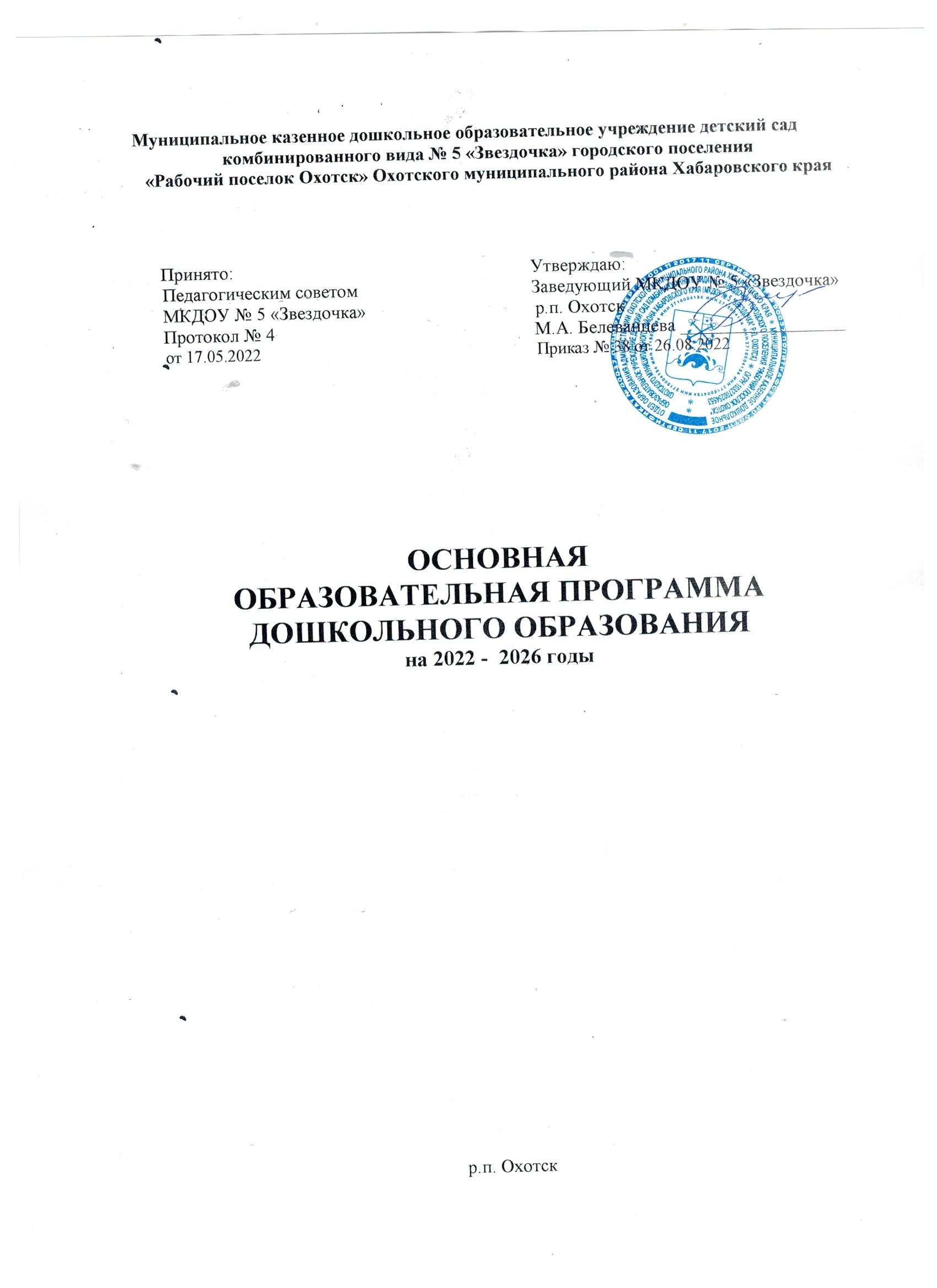 СОДЕРЖАНИЕЦЕЛЕВОЙ РАЗДЕЛ Пояснительная запискаОсновная образовательная программа дошкольного образования муниципального казенного дошкольного образовательного учреждения детского сада комбинированного вида № 5 «Звездочка» городского поселения «Рабочий проселок Охотск» Охотского муниципального района Хабаровского края (далее - ООП ДО, Программа) является документом, представляющим модель образовательного процесса муниципального казенного дошкольного образовательного учреждения детского сада комбинированного вида № 5 «Звездочка» городского поселения «Рабочий проселок Охотск» Охотского муниципального района Хабаровского края (далее - дошкольное образовательное учреждение, образовательная организация).Программа составлена с учетом в соответствие с Федеральным государственным образовательным стандартом дошкольного образования (ФГОС ДО) и примерной основной образовательной программы дошкольного образования.Содержание образовательного процесса выстроено на основании комплексной образовательной программой дошкольного образования «Радуга» под ред. Е.В. Соловьёвой.Программа обеспечивает психолого-педагогической поддержку позитивной социализации и индивидуализации, развития личности детей дошкольного возраста и определяет комплекс основных характеристик дошкольного образования (объем, содержание и планируемые результаты в виде целевых ориентиров дошкольного образования).Программа разработана в соответствии с нормативными правовыми документами:Федеральный закон «Об образовании в Российской Федерации» от 29.12.2012 №273-ФЗПриказ Министерства образования и науки РФ от 30 августа 2013 года №1014 «Об утверждении порядка организации и осуществления образовательной деятельности по основным общеобразовательным программа - образовательным программа дошкольного образования»;Приказ Министерства образования и науки Российской Федерации от 17.10.2013 №1155 «Об утверждении федерального государственного образовательного стандарта дошкольного образования» (Зарегистрировано в Минюсте России 14.11.2013 №30384).СанПиН 1.2.3685-21 «Гигиенические нормативы и требования к обеспечению безопасности и (или) безвредности для человека факторов среды обитания», утв. постановлением Главного государственного санитарного врача России от 28 января 2021 г. № 2.СП 2.4.3648-20 «Санитарно-эпидемиологические требования к организациям воспитания и обучения, отдыха и оздоровления детей и молодежи», утв. постановлением Главного государственного санитарного врача России от 28 сентября 2020 г. № 28.Приказ Минздравсоцразвития России от 26 августа 2010 г. № 761н «Об утверждении Единого квалификационного справочника должностей руководителей, специалистов и служащих, раздел «Квалификационные характеристики должностей работников образования».Программа определяет содержание и организацию образовательной деятельности на уровне дошкольного образования, реализуется на государственном (русском) языке.Содержание Программы включает совокупность образовательных областей, которые обеспечивают разностороннее развитие детей с учетом их возрастных и индивидуальных особенностей по основным направлениям, таким как познавательное, речевое, социальнокоммуникативное, художественно-эстетическое и физическое.Программа направлена на:создание условий развития ребенка, открывающих возможности для его позитивной социализации, его личностного развития, развития инициативы и творческих способностей на основе сотрудничества со взрослыми и сверстниками и соответствующим возрасту видам деятельности;на создание развивающей образовательной среды, которая представляет собой систему условий социализации и индивидуализации детей.Цели и задачи реализации образовательной программыЦель и задачи основной образовательной программы образовательной организации определяются в соответствии ФГОС ДО, на основе анализа результатов предшествующей педагогической деятельности, потребностей детей и родителей, социума, в котором находится дошкольное образовательное учреждение.Цель Программы:Целью Программы является проектирование социальных ситуаций развития ребенка и развивающей предметно-пространственной среды, обеспечивающих позитивную социализацию, мотивацию и поддержку индивидуальности детей через общение, игру, познавательно-исследовательскую деятельность и другие формы активности.Программа, в соответствии с Федеральным законом «Об образовании в Российской Федерации», содействует взаимопониманию и сотрудничеству между участниками образовательных отношений (педагоги - родители (законные представители) - дети), способствует реализации права детей дошкольного возраста на свободный выбор мнений и убеждений, обеспечивает развитие способностей каждого ребенка, формирование и развитие личности ребенка в соответствии с принятыми в семье и обществе духовно-нравственными и социокультурными ценностями в целяхЦели Программы достигаются через решение следующих задач:охрана и укрепление физического и психического здоровья детей, в том числе их эмоционального благополучия;обеспечение равных возможностей для полноценного развития каждого ребенка в период дошкольного детства независимо от места проживания, пола, нации, языка, социального статуса;создание благоприятных условий развития детей в соответствии с их возрастными и индивидуальными особенностями, развитие способностей и творческого потенциала каждого ребенка как субъекта отношений с другими детьми, взрослыми и миром;объединение обучения и воспитания в целостный образовательный процесс на основе духовно-нравственных и социокультурных ценностей, принятых в обществе правил и норм поведения в интересах человека, семьи, общества;формирование общей культуры личности детей, развитие их социальных, нравственных, эстетических, интеллектуальных, физических качеств, инициативности, самостоятельности и ответственности ребенка, формирование предпосылок учебной деятельности;формирование социокультурной среды, соответствующей возрастным и индивидуальным особенностям детей;обеспечение психолого-педагогической поддержки семьи и повышение компетентности родителей (законных представителей) в вопросах развития и образования, охраны и укрепления здоровья детей; - обеспечение преемственности целей, задач и содержания дошкольного общего и начального общего образования.Программа предусматривает включение воспитанников в процессы ознакомления с региональными особенностями Охотского района. Работа по данному направлению направлена на развитие духовно-нравственной культуры ребенка, формирование ценностных ориентаций средствами традиционной народной культуры родного края.Основные принципы и подходы формирования ПрограммыОсновная образовательная программа МКДОУ № 5 «Звездочка» р.п. Охотск, разработанная на основе комплексной программы «Радуга» (под ред. Е.В. Соловьёвой), сформирована в соответствии с принципами, определенными федеральным государственным образовательным стандартом дошкольного образования.Поддержка разнообразия детства. Программа рассматривает разнообразие как ценность, образовательный ресурс и предполагает использование разнообразия для обогащения образовательного процесса. Образовательная организация выстраивает образовательную деятельность с учетом региональной специфики, социокультурной ситуации развития каждого ребенка, его возрастных и индивидуальных особенностей, ценностей, мнений и способов их выражения.Сохранение уникальности и самоценности детства. Программой подразумевается понимание детства как периода жизни значимого самого по себе, значимого тем, что происходит с ребенком сейчас, а не тем, что этот этап является подготовкой к последующей жизни. Этот принцип подразумевает полноценное проживание ребенком всех этапов детства (младенческого, раннего и дошкольного детства), обогащение (амплификацию) детского развития.Позитивная социализация ребенка предполагает, что освоение ребенком культурных норм, средств и способов деятельности, культурных образцов поведения и общения с другими людьми, приобщение к традициям семьи, общества, государства происходят в процессе сотрудничества со взрослыми и другими детьми, направленного на создание предпосылок к полноценной деятельности ребенка в изменяющемся мире.Личностно-развивающий и гуманистический характер взаимодействия взрослых (родителей (законных представителей), педагогических и иных работников) и детей. Такой тип взаимодействия предполагает базовую ценностную ориентацию на достоинство каждого участника взаимодействия, уважение и безусловное принятие личности ребенка, доброжелательность, внимание к ребенку, его состоянию, настроению, потребностям, интересам. Личностно-развивающее взаимодействие является неотъемлемой составной частью социальной ситуации развития ребенка в организации, условием его эмоционального благополучия и полноценного развития.Содействие и сотрудничество детей и взрослых, признание ребенка полноценным участником (субъектом) образовательных отношений. Этот принцип предполагает активное участие всех субъектов образовательных отношений - как детей, так и взрослыхв реализации Программы. Принцип содействия предполагает диалогический характер коммуникации между всеми участниками образовательных отношений. Детям предоставляется возможность высказывать свои взгляды, свое мнение, занимать позицию и отстаивать ее, принимать решения и брать на себя ответственность в соответствии со своими возможностями.Сотрудничество образовательной организации с семьей. Программа предполагает разнообразные формы сотрудничества с семьей как в содержательном, так и в организационном планах. Сотрудники Организации должны знать об условиях жизни ребенка в семье, понимать проблемы, уважать ценности и традиции семей воспитанников.Сетевое взаимодействие с организациями социализации, образования, охраны здоровья и иными социальными партнерами, с целью использования возможностей арсенала ресурсов местного сообщества для обогащения детского развития. Программа предполагает, установление партнерских отношений Организацией не только с семьями детей, но и с социальными структурами города, которые будут способствовать обогащению социального и/или культурного опыта детей, приобщению детей к национальным традициям, к природе и истории родного края; содействовать проведению совместных мероприятий и проектов, а также удовлетворению особых потребностей детей, оказанию психолого-педагогической и/или медицинской поддержки в случае необходимости.Индивидуализация дошкольного образования. Программа предполагает индивидуализацию образовательного процесса при проектировании образовательной деятельности: построение индивидуальной траектории развития каждого ребенка с характерными для данного ребенка спецификой и скоростью, учитывающей его интересы, мотивы, способности и возрастно-психологические особенности. Для реализации этого принципа педагоги осуществляют регулярное наблюдение за развитием ребенка, сбор данных о нем, анализ его действий и поступков; помощь ребенку в сложной ситуации; предоставление ребенку возможности выбора в разных видах деятельности, акцентирование внимания на инициативности, самостоятельности и активности ребенка.Возрастная адекватность образования. Педагогом осуществляется подбор содержания и методов дошкольного образования в соответствии с возрастными особенностями детей. В педагогической деятельности с дошкольниками используются специфические виды детской деятельности (игра, коммуникативная и познавательно исследовательская деятельность, творческая активность, обеспечивающая художественно эстетическое развитие ребенка), с опорой на особенности возраста и задачи развития, которые должны быть решены в дошкольном возрасте, с учётом индивидуальных интересов, потребностей, особенностей и возможностей.Развивающее вариативное образование. Этот принцип предусматривает проектирование образовательного процесса с ребёнком дошкольного возраста через разные виды деятельности с учетом актуальных и потенциальных возможностей усвоения образовательного содержания с учетом его интересов, мотивов и способностей. Данный принцип предполагает работу педагога с ориентацией на зону ближайшего развития ребенка (Л.С. Выготский), что способствует развитию, расширению как явных, так и скрытых возможностей ребенка.Полнота содержания и интеграция отдельных образовательных областей. В соответствии со Стандартом Программа предполагает всестороннее социально-коммуникативное, познавательное, речевое, художественно-эстетическое и физическое развитие детей посредством различных видов детской активности. Каждая образовательная область осваивается ребенком по отдельности, в форме изолированных занятий по модели школьных предметов, а в процессе установления взаимосвязи между областями при проектировании образовательной деятельности (познавательное развитие тесно связано с речевым и социально-коммуникативным, художественно-эстетическое - с познавательным и речевым и т.п.). Такая организация образовательного процесса соответствует особенностям развития детей раннего и дошкольного возраста.Инвариантность ценностей и целей при вариативности средств реализации и достижения целей Программы. ФГОС ДО задаёт инвариантные ценности и ориентиры, с учетом которых разработана Программа образовательной организации, и которые являются научно-методическими опорами. При этом проектирование Программы предполагает право выбора Организацией способов их достижения, выбора образовательных программ, учитывающих многообразие конкретных социокультурных, географических, климатических условий реализации Программы, разнородность состава групп воспитанников, их особенностей и интересов, запросов родителей (законных представителей), интересов и предпочтений педагогов и т.п.Основные подходы к формированию Программы:Программой определен комплекс основных характеристик дошкольного образования (объем, содержание и планируемые результаты в виде целевых ориентиров дошкольного образования).Обязательная часть Программы основывается на комплексном подходе, обеспечивая развитие детей во всех пяти взаимодополняющих образовательных областях: «Физическое развитие», «Познавательное развитие», «Речевое развитие», «Социально-коммуникативное развитие», «Художественно-эстетическое развитие» с учетом особых потребностей воспитанников.Вариативная часть Программы отражает углубленную работу ДОУ по отдельным направлениям развития воспитанников.Реализация Программы предусмотрена в формах, специфических для детей отдельных возрастных групп, прежде всего в форме игры, познавательной и исследовательской деятельности и творческой активности.Программа предполагает возможность включения ребенка в образовательную деятельность как полноценного его участника на разных этапах реализации Программы.Объем обязательной части Программы составляет не менее 60% времени, необходимого для реализации Программы, а части, формируемой участниками образовательных отношений - не более 40% общего объема Программы.Значимые характеристики, в том числе возрастные и индивидуальныеособенности контингента детейООП ДО определяет содержание и организацию образовательного процесса в ДОУ и направлена на развитие общей культуры, физических, интеллектуальных и личностных качеств дошкольников, формирование предпосылок учебной деятельности, обеспечивающих социальную успешность, сохранение и укрепление здоровья детей. Программа обеспечивает достижение воспитанниками готовности к школе.Программа состоит из двух частей:Обязательная часть Программы: обеспечивает достижение воспитанниками готовности к школе, а именно необходимый и достаточный уровень развития ребенка для успешного освоения им основных общеобразовательных программ начального общего образования.2) Часть Программы, формируемая участниками образовательного процесса,отражает:приоритетные направления деятельности образовательной организации, в том числе по обеспечению равных стартовых возможностей для обучения детей разными образовательными потребностями;специфику национально-культурных традиций, климатических условий, в которых осуществляется образовательный процесс.Содержание Программы включает совокупность образовательных задач, направленных на разностороннее развитие детей с учетом их возрастных и индивидуальных особенностей контингента детей дошкольного возраста по основным направлениям - физическому, социально-коммуникативному, познавательному, речевому и художественно-эстетическому в соответствующих видах деятельности:игровая деятельность (включая сюжетно-ролевую игру как ведущую деятельность детей дошкольного возраста, а также игру с правилами и другие виды игры);коммуникативная (общение и взаимодействие со взрослыми и сверстниками);познавательно-исследовательская (исследования объектов окружающего мира и экспериментирования с ними; восприятие художественной литературы и фольклора);самообслуживание и элементарный бытовой труд (в помещении и на улице);конструирование из разного материала, включая конструкторы, модули, бумагу, природный и иной материал;изобразительная (рисования, лепки, аппликации);музыкальная (восприятие и понимание смысла музыкальных произведений, пение, музыкально-ритмические движения, игры на детских музыкальных инструментах);двигательная (овладение основными движениями) активность ребенка.Реализация Программы уровня дошкольного образования осуществляется черезпроектирование воспитательно-образовательного процесса в форме:Организованной непосредственно-образовательной деятельности (далее - НОД),         - Образовательной деятельности, осуществляемой в ходе режимных моментов (далее           ОДвРМ); НОД подразумевает фронтальные и подгрупповые формы.Совместной деятельности с детьми, а также в процессе взаимодействия с семьями воспитанников.Один раз в месяц в дошкольных группах проводятся тематические Дни здоровья. Содержание образовательной работы в такие дни направлено на формирование основ культуры здоровья у дошкольников.Режим дня насыщается активной двигательной деятельностью, играми, решением занимательных задач, экспериментированием и пр.В летний период создаются оптимальные условия для самостоятельной двигательной, игровой, продуктивной и музыкально-художественной деятельности детей, проводятся музыкальные и физкультурные досуги.Особенности осуществления образовательной деятельности (национально-культурные, демографические, климатические и др.).Национально-культурные особенности осуществления образовательного процесса в дошкольном учреждении:а) образовательный процесс осуществляется на русском языке;б) в образовательной деятельности уделяется большое внимание произведениям устного творчества, хороводным играм, музыке и танцам, декоративно-прикладному искусству русского народа, одновременно у детей воспитывается уважение к другим народам, интерес к мировому сообществу;в) в образовательном процессе учитываются культурные традиции округа.Организация образовательной среды осуществляется с учетом реализации принципакультуросообразности, предусматривающего становление различных сфер самосознания ребенка на основе культуры своего народа, ближайшего социального окружения, на познании историко-географических, этнических особенностей социальной, правовой действительности округа, с учетом национальных ценностей и традиций в образовании.При организации образовательного процесса в ДОУ учитываются реальные потребности детей различной этнической принадлежности, которые воспитываются в семьях с разными национальными и культурными традициями.При организации режима дня учитываются климатические особенности местоположения ДОУ (континентальный климат, время начала и окончания тех или иных сезонных явлений (листопад, таяние снега и т.д.) и интенсивность их протекания; состав флоры и фауны; длительность светового дня; погодные условия и т.д.). В связи с этим, в соответствии с климатическими особенностями график образовательного процесса составляется с выделением двух основных периодов. зимний период - учебный год (сентябрь-май), летний период - летний оздоровительный период (июнь-август).Климатические условия Охотского района имеют свои особенности:Недостаточное количество солнечных дней и повышенная влажность воздуха, частые ветры, низкая температура воздуха, продолжительная зима. Исходя из этого, в образовательный процесс ДОУ включены мероприятия, направленные на закаливание, оздоровление детей и предупреждение утомляемости.В холодное время года (при благоприятных погодных условиях) удлиняется пребывание детей на прогулке. В теплое время - жизнедеятельность детей, преимущественно, организуется на открытом воздухе, удлиняется сон.В образовательном процессе максимально учитываются особенности социального окружения. В связи с тем, что контингент воспитанников проживает в условиях современного города, своеобразие социокультурной среды проявляется:в доступности разнообразных видов культурно-просветительских учреждений (районная библиотека, районный музей, спортивный клуб «Атлант», районный Дом Культуры, этнический центр «Хедье» т.д.), что определяет возможность осуществления многопланового и содержательного социального партнёрства;в возможности становления гражданственности у детей дошкольного возраста благодаря существованию учреждений, деятельность которых связана с сохранением национально-культурных традиций, патриотического воспитания подрастающего поколения.Характеристики особенностей развития детей раннего и дошкольного возрастаДля правильной организации образовательного процесса в условиях дошкольного образовательного учреждения (группы) необходим учет возрастных особенностей развития детей дошкольного возраста. Образовательная программа учитывает возрастные и индивидуальные особенности контингента обучающихся (воспитанников) образовательной организации, квалификацию педагогических кадров, состав родителей воспитанников.Возрастные особенности и характеристики особенностей развития детей подробно сформулированы в комплексной программе «Радуга» Е. В. Соловьёвой.Особенности развития детей первой младшей группы (от 2 до 3 лет)На третьем году жизни дети становятся самостоятельнее. Продолжают развиваться предметная деятельность, деловое сотрудничество ребенка и взрослого; совершенствуются восприятие, речь, начальные формы произвольного поведения, игры, наглядно-действенное мышление, в конце года появляются основы наглядно-образного мышления.Развитие предметной деятельности связано с усвоением культурных способов действия с различными предметами. Совершенствуются соотносящие и орудийные действия.Умение выполнять орудийные действия развивает произвольность, преобразуя натуральные формы активности в культурные на основе предлагаемой взрослыми модели, которая выступает в качестве не только объекта для подражания, но и образца, регулирующего собственную активность ребенка.В ходе совместной с взрослыми предметной деятельности продолжает развиваться понимание речи. Слово отделяется от ситуации и приобретает самостоятельное значение. Дети продолжают осваивать названия окружающих предметов, учатся выполнять словесные просьбы взрослых, ориентируясь в пределах ближайшего окружения.Количество понимаемых слов значительно возрастает. Совершенствуется регуляция поведения в результате обращения взрослых к ребенку, который начинает понимать не только инструкцию, но и рассказ взрослых.Интенсивно развивается активная речь детей. К трем годам они осваивают основные грамматические структуры, пытаются строить сложные и сложноподчиненные предложения, в разговоре с взрослым используют практически все части речи. Активный словарь достигает примерно 1500-2500 слов. К концу третьего года жизни речь становится средством общения ребенка со сверстниками. В этом возрасте у детей формируются новые виды деятельности: игра, рисование, конструирование.Игра носит процессуальный характер, главное в ней — действия, которые совершаются с игровыми предметами, приближенными к реальности. В середине третьего года жизни широко используются действия с предметами-заместителями.Появление собственно изобразительной деятельности обусловлено тем, что ребенок уже способен сформулировать намерение изобразить какой-либо предмет. Типичным является изображение человека в виде «головонога» — окружности и отходящих от нее линий.На третьем году жизни совершенствуются зрительные и слуховые ориентировки, что позволяет детям безошибочно выполнять ряд заданий: осуществлять выбор из 2-3 предметов по форме, величине и цвету; различать мелодии; петь.Совершенствуется слуховое восприятие, прежде всего фонематический слух. К трем годам дети воспринимают все звуки родного языка, но произносят их с большими искажениями.Основной формой мышления является наглядно-действенная. Ее особенность заключается в том, что возникающие в жизни ребенка проблемные ситуации разрешаются путем реального действия с предметами.К концу третьего года жизни у детей появляются зачатки наглядно-образного мышления. Ребенок в ходе предметно-игровой деятельности ставит перед собой цель, намечает план действия и т. п.Для детей этого возраста характерна неосознанность мотивов, импульсивность и зависимость чувств и желаний от ситуации. Дети легко заражаются эмоциональным состоянием сверстников. Однако в этот период начинает складываться и произвольность поведения. Она обусловлена развитием орудийных действий и речи. У детей появляются чувства гордости и стыда, начинают формироваться элементы самосознания, связанные с идентификацией с именем и полом. Ранний возраст завершается кризисом трех лет.Ребенок осознает себя как отдельного человека, отличного от взрослого. У него формируется образ Я. Кризис часто сопровождается рядом отрицательных проявлений: негативизмом, упрямством, нарушением общения с взрослым и др. Кризис может продолжаться от нескольких месяцев до двух лет.Особенности развития детей второй младшей группы (от 3 до 4 лет)В возрасте 3-4 лет ребенок постепенно выходит за пределы семейного круга. Его общение становится внеситуативным. Взрослый становится для ребенка не только членом семьи, но и носителем определенной общественной функции. Желание ребенка выполнять такую же функцию приводит к противоречию с его реальными возможностями. Это противоречие разрешается через развитие игры, которая становится ведущим видом деятельности в дошкольном возрасте.Главной особенностью игры является ее условность: выполнение одних действий с одними предметами предполагает их отнесенность к другим действиям с другими предметами. Основным содержанием игры младших дошкольников являются действия с игрушками и предметами-заместителями. Продолжительность игры небольшая. Младшие дошкольники ограничиваются игрой с одной-двумя ролями и простыми, неразвернутыми сюжетами. Игры с правилами в этом возрасте только начинают формироваться.Изобразительная деятельность ребенка зависит от его представлений о предмете. В этом возрасте они только начинают формироваться.Графические образы бедны. У одних детей в изображениях отсутствуют детали, у других рисунки могут быть более детализированы. Дети уже могут использовать цвет. Большое значение для развития мелкой моторики имеет лепка.Младшие дошкольники способны под руководством взрослого вылепить простые предметы. Известно, что аппликация оказывает положительное влияние на развитие восприятия. В этом возрасте детям доступны простейшие виды аппликации.Конструктивная деятельность в младшем дошкольном возрасте ограничена возведением несложных построек по образцу и по замыслу.В младшем дошкольном возрасте развивается перцептивная деятельность. Дети от использования предэталонов — индивидуальных единиц восприятия, переходят к сенсорным эталонам — культурно-выработанным средствам восприятия. К концу младшего дошкольного возраста дети могут воспринимать до 5 и более форм предметов и до 7 и более цветов, способны дифференцировать предметы по величине, ориентироваться в пространстве группы детского сада, а при определенной организации образовательного процесса — и в помещении всего дошкольного учреждения.Развиваются память и внимание. По просьбе взрослого дети могут запомнить 3-4 слова и 5-6 названий предметов. К концу младшего дошкольного возраста они способны запомнить значительные отрывки из любимых произведений.Продолжает развиваться наглядно-действенное мышление. При этом преобразования ситуаций в ряде случаев осуществляются на основе целенаправленных проб с учетом желаемого результата. Дошкольники способны установить некоторые скрытые связи и отношения между предметами.В младшем дошкольном возрасте начинает развиваться воображение, которое особенно наглядно проявляется в игре, когда одни объекты выступают в качестве заместителей других.Взаимоотношения детей обусловлены нормами и правилами. В результате целенаправленного воздействия они могут усвоить относительно большое количество норм, которые выступают основанием для оценки собственных действий и действий других детей.Взаимоотношения детей ярко проявляются в игровой деятельности. Они скорее играют рядом, чем активно вступают во взаимодействие. Однако уже в этом возрасте могут наблюдаться устойчивые избирательные взаимоотношения. Конфликты между детьми возникают преимущественно по поводу игрушек. Положение ребенка в группе сверстников во многом определяется мнением воспитателя.В младшем дошкольном возрасте можно наблюдать соподчинение мотивов поведения в относительно простых ситуациях. Сознательное управление поведением только начинает складываться; во многом поведение ребенка еще ситуативно. Вместе с тем можно наблюдать и случаи ограничения собственных побуждений самим ребенком, сопровождаемые словесными указаниями.Начинает развиваться самооценка, при этом дети в значительной мере ориентируются на оценку воспитателя.Продолжает развиваться также их половая идентификация, что проявляется в характере выбираемых игрушек и сюжетов.Особенности развития детей средней группы (от 4 до 5 лет)В игровой деятельности детей среднего дошкольного возраста появляются ролевые взаимодействия. Они указывают на то, что дошкольники начинают отделять себя от принятой роли. В процессе игры роли могут меняться. Игровые действия начинают выполняться не ради них самих, а ради смысла игры.Происходит разделение игровых и реальных взаимодействий детей.Значительное развитие получает изобразительная деятельность. Рисунок становится предметным и детализированным. Графическое изображение человека характеризуется наличием туловища, глаз, рта, носа, волос, иногда одежды и ее деталей. Совершенствуется техническая сторона изобразительной деятельности. Дети могут рисовать основные геометрические фигуры, вырезать ножницами, наклеивать изображения на бумагу и т. д.Усложняется конструирование. Постройки могут включать 5-6 деталей. Формируются навыки конструирования по собственному замыслу, а также планирование последовательности действий.Двигательная сфера ребенка характеризуется позитивными изменениями мелкой и крупной моторики. Развиваются ловкость, координация движений. Дети в этом возрасте лучше, чем младшие дошкольники, удерживают равновесие, перешагивают через небольшие преграды.Усложняются игры с мячом. К концу среднего дошкольного возраста восприятие детей становится более развитым. Они оказываются способными назвать форму, на которую похож тот или иной предмет. Могут вычленять в сложных объектах простые формы и из простых форм воссоздавать сложные объекты. Дети способны упорядочить группы предметов по сенсорному признаку — величине, цвету; выделить такие параметры, как высота, длина и ширина.Совершенствуется ориентация в пространстве. Возрастает объем памяти. Дети запоминают до 7-8 названий предметов. Начинает складываться произвольное запоминание: дети способны принять задачу на запоминание, помнят поручения взрослых, могут выучить небольшое стихотворение и т. д.Начинает развиваться образное мышление. Дети способны использовать простые схематизированные изображения для решения несложных задач. Дошкольники могут строить по схеме, решать лабиринтные задачи. На основе пространственного расположения объектов дети могут сказать, что произойдет в результате их взаимодействия. Однако при этом им трудно встать на позицию другого наблюдателя и во внутреннем плане совершить мысленное преобразование образа.Продолжает развиваться воображение. Формируются такие его особенности, как оригинальность и произвольность. Дети могут самостоятельно придумать небольшую сказку на заданную тему.Увеличивается устойчивость внимания. Ребенку оказывается доступной сосредоточенная деятельность в течение 15-20 минут. Он способен удерживать в памяти при выполнении каких-либо действий несложное условие.В среднем дошкольном возрасте улучшается произношение звуков и дикция. Речь становится предметом активности детей. Они удачно имитируют голоса животных, интонационно выделяют речь тех или иных персонажей. Интерес вызывают ритмическая структура речи, рифмы.Развивается грамматическая сторона речи. Дошкольники занимаются словотворчеством на основе грамматических правил. Речь детей при взаимодействии друг с другом носит ситуативный характер, а при общении с взрослым становится внеситуативной.Изменяется содержание общения ребенка и взрослого. Оно выходит за пределы конкретной ситуации, в которой оказывается ребенок.Ведущим становится познавательный мотив. Информация, которую ребенок получает в процессе общения, может быть сложной и трудной для понимания, но она вызывает у него интерес. У детей формируется потребность в уважении со стороны взрослого, для них оказывается чрезвычайно важной его похвала. Это приводит к их повышенной обидчивости на замечания. Взаимоотношения со сверстниками характеризуются избирательностью, которая выражается в предпочтении одних детей другим. Появляются постоянные партнеры по играм. В группах начинают выделяться лидеры. Появляются конкурентность, соревновательность. Последняя важна для сравнения себя с другим, что ведет к развитию образа Я-ребенка, его детализации.Основные достижения возраста связаны с развитием игровой деятельности; появлением ролевых и реальных взаимодействий; с развитием изобразительной деятельности; конструированием по замыслу, планированием; совершенствованием восприятия, развитием образного мышления и воображения, эгоцентричностью познавательной позиции; развитием памяти, внимания, речи, познавательной мотивации; формированием потребности в уважении со стороны взрослого, появлением обидчивости, конкурентности, соревновательности со сверстниками; дальнейшим развитием образа Я ребенка, его детализацией.Особенности развития детей старшей группы (от 5 до 6 лет)Дети шестого года жизни уже могут распределять роли до начала игры и строить свое поведение, придерживаясь роли. Игровое взаимодействие сопровождается речью, соответствующей и по содержанию, и интонационно взятой роли. Речь, сопровождающая реальные отношения детей, отличается от ролевой речи. Дети начинают осваивать социальные отношения и понимать подчиненность позиций в различных видах деятельности взрослых, одни роли становятся для них более привлекательными, чем другие. Наблюдается организация игрового пространства, в котором выделяются смысловой «центр» и «периферия». (В игре «Больница» таким центром оказывается кабинет врача, в игре «Парикмахерская» — зал стрижки, а зал ожидания выступает в качестве периферии игрового пространства.) Действия детей в играх становятся разнообразными.Развивается изобразительная деятельность детей. Это возраст наиболее активного рисования. В течение года дети способны создать до двух тысяч рисунков. Рисунки могут быть самыми разными по содержанию: это и жизненные впечатления детей, и воображаемые ситуации, и иллюстрации к фильмам и книгам. Обычно рисунки представляют собой схематичные изображения различных объектов, но могут отличаться оригинальностью композиционного решения, передавать статичные и динамичные отношения. Рисунки приобретают сюжетный характер; достаточно часто встречаются многократно повторяющиеся сюжеты с небольшими или, напротив, существенными изменениями. Изображение человека становится более детализированным и пропорциональным. По рисунку можно судить о половой принадлежности и эмоциональном состоянии изображенного человека.Конструирование характеризуется умением анализировать условия, в которых протекает эта деятельность. Дети используют и называют различные детали деревянного конструктора. Могут заменить детали постройки в зависимости от имеющегося материала. Овладевают обобщенным способом обследования образца. Дети способны выделять основные части предполагаемой постройки. Конструктивная деятельность может осуществляться на основе схемы, по замыслу и по условиям.Появляется конструирование в ходе совместной деятельности. Дети могут конструировать из бумаги, складывая ее в несколько раз (два, четыре, шесть сгибаний); из природного материала. Они осваивают два способа конструирования:от природного материала к художественному образу (ребенок «достраивает» природный материал до целостного образа, дополняя его различными деталями);от художественного образа к природному материалу (ребенок подбирает необходимый материал, для того чтобы воплотить образ).Продолжает совершенствоваться восприятие цвета, формы и величины, строения предметов; систематизируются представления детей. Они называют не только основные цвета и их оттенки, но и промежуточные цветовые оттенки; форму прямоугольников, овалов, треугольников. Воспринимают величину объектов, легко выстраивают в ряд — по возрастанию или убыванию — до 10 различных предметов.Однако дети могут испытывать трудности при анализе пространственного положения объектов, если сталкиваются с несоответствием формы и их пространственного расположения.В старшем дошкольном возрасте продолжает развиваться образное мышление. Дети способны не только решить задачу в наглядном плане, но и совершить преобразования объекта, указать, в какой последовательности объекты вступят во взаимодействие и т. д.Однако подобные решения окажутся правильными только в том случае, если дети будут применять адекватные мыслительные средства. Среди них можно выделить схематизированные представления, которые возникают в процессе наглядного моделирования; комплексные представления, отражающие представления детей о системе признаков, которыми могут обладать объекты, а также представления, отражающие стадии преобразования различных объектов и явлений (представления о цикличности изменений): представления о смене времен года, дня и ночи, об увеличении и уменьшении объектов в результате различных воздействий, представления о развитии и т. д. Кроме того, продолжают совершенствоваться обобщения, что является основой словесно-логического мышления. В дошкольном возрасте у детей еще отсутствуют представления о классах объектов. Дети группируют объекты по признакам, которые могут изменяться, однако начинают формироваться операции логического сложения и умножения классов. Например, старшие дошкольники при группировке объектов могут учитывать два признака: цвет и форму (материал) и т. д.Дети старшего дошкольного возраста способны рассуждать и давать адекватные причинные объяснения, если анализируемые отношения не выходят за пределы их наглядного опыта.Развитие воображения в этом возрасте позволяет детям сочинять достаточно оригинальные и последовательно разворачивающиеся истории.Воображение будет активно развиваться лишь при условии проведения специальной работы по его активизации.Продолжают развиваться устойчивость, распределение, переключаемость внимания.Наблюдается переход от непроизвольного к произвольному вниманию.Продолжает совершенствоваться речь, в том числе ее звуковая сторона. Дети могут правильно воспроизводить шипящие, свистящие и сонорные звуки. Развиваются фонематический слух, интонационная выразительность речи при чтении стихов в сюжетно-ролевой игре и в повседневной жизни.Совершенствуется грамматический строй речи. Дети используют практически все части речи, активно занимаются словотворчеством. Богаче становится лексика: активно используются синонимы и антонимы.Развивается связная речь. Дети могут пересказывать, рассказывать по картинке, передавая не только главное, но и детали.Достижения этого возраста характеризуются распределением ролей в игровой деятельности; структурированием игрового пространства; дальнейшим развитием изобразительной деятельности, отличающейся высокой продуктивностью; применением в конструировании обобщенного способа обследования образца; усвоением обобщенных способов изображения предметов одинаковой формы.Восприятие в этом возрасте характеризуется анализом сложных форм объектов; развитие мышления сопровождается освоением мыслительных средств (схематизированные представления, комплексные представления, представления о цикличности изменений); развиваются умение обобщать, причинное мышление, воображение, произвольное внимание, речь, образ Я.Особенности развития детей подготовительной к школе группы (6 - 8 лет)В сюжетно-ролевых играх дети подготовительной к школе группы начинают осваивать сложные взаимодействия людей, отражающие характерные значимые жизненные ситуации, например, свадьбу, рождение ребенка, трудоустройство и т. д.Игровые действия детей становятся более сложными, обретают особый смысл, который не всегда открывается взрослому. Игровое пространство усложняется. В нем может быть несколько центров, каждый из которых поддерживает свою сюжетную линию. При этом дети способны отслеживать поведение партнеров по всему игровому пространству и менять свое поведение в зависимости от места в нем. Так, ребенок уже обращается к продавцу не просто как покупатель, а как покупатель-мама или покупатель- шофер и т. п. Если логика игры требует появления новой роли, то ребенок может по ходу игры взять на себя новую роль, сохранив при этом роль, взятую ранее. Дети могут комментировать исполнение роли тем или иным участником игры.Рисунки приобретают более детализированный характер, обогащается их цветовая гамма. Более явными становятся различия между рисунками мальчиков и девочек. Мальчики охотно изображают технику, космос, военные действия и т. п. Девочки обычно рисуют женские образы: принцесс, балерин, моделей и т. д. Часто встречаются и бытовые сюжеты: мама и дочка, комната и т. д. Изображение человека становится еще более детализированным и пропорциональным. Появляются пальцы на руках, глаза, рот, нос, брови, подбородок. Одежда может быть украшена различными деталями. При правильном педагогическом подходе у дошкольников формируются художественно-творческие способности в изобразительной деятельности.К подготовительной к школе группе дети в значительной степени осваивают конструирование из строительного материала. Они свободно владеют обобщенными способами анализа как изображений, так и построек; определяют их форму на основе сходства со знакомыми им объемными предметами. Свободные постройки становятся симметричными и пропорциональными, их строительство осуществляется на основе зрительной ориентировки. Дети быстро и правильно подбирают необходимый материал. Они достаточно точно представляют себе последовательность, в которой будет осуществляться постройка, и материал, который понадобится для ее выполнения; способны выполнять различные по степени сложности постройки как по собственному замыслу, так и по условиям.В этом возрасте дети уже могут освоить сложные формы сложения из листа бумаги и придумывать собственные, но этому их нужно специально обучать. Данный вид деятельности не просто доступен детям — он важен для углубления их пространственных представлений.Усложняется конструирование из природного материала. Дошкольникам уже доступны целостные композиции по предварительному замыслу, которые могут передавать сложные отношения, включать фигуры людей и животных.У детей продолжает развиваться восприятие, однако они не всегда могут одновременно учитывать несколько различных признаков. Развивается образное мышление.Продолжают развиваться навыки обобщения и рассуждения, но они в значительной степени ограничиваются наглядными признаками ситуации. У дошкольников продолжает развиваться речь: ее звуковая сторона, грамматический строй, лексика.Продолжает развиваться воображение, однако часто приходится констатировать снижение развития воображения в этом возрасте в сравнении со старшей группой. Это можно объяснить различными влияниями, в том числе и средств массовой информации, приводящими к стереотипности детских образов.Продолжает развиваться внимание дошкольников, оно становится произвольным. В некоторых видах деятельности время произвольного сосредоточения достигает 30 минут.Развивается связная речь. В высказываниях детей отражаются как расширяющийся словарь, так и характер обобщений, формирующихся в этом возрасте. Дети начинают активно употреблять обобщающие существительные, синонимы, антонимы, прилагательные и т. д. В результате правильно организованной образовательной работы у детей развиваются диалогическая и некоторые виды монологической речи.В подготовительной к школе группе завершается дошкольный возраст. Его основные достижения связаны с освоением мира вещей как предметов человеческой культуры; освоением форм позитивного общения с людьми; развитием половой идентификации, формированием позиции школьника.К концу дошкольного возраста ребенок обладает высоким уровнем познавательного и личностного развития, что позволяет ему в дальнейшем успешно учиться в школе. Контингент воспитанников ДОУМКДОУ № 5 «Звездочка» р.п. Охотск обеспечивает воспитание, обучение и развитие детей дошкольного возраста. В ДОУ принимаются дети в возрасте, установленном действующим законодательством. Комплектование групп воспитанниками осуществляется в соответствии с законодательством Российской Федерации, в порядке, определенном учредителем, на основании Устава ДОУ.Детский сад работает в условиях полного дня (10-часового пребывания). Основной структурной единицей дошкольного образовательного учреждения является группа детей дошкольного возраста. Группы функционируют в соответствии с возрастом детей, учетом их развития, функциональных возможностей и состоянием здоровья; в режиме 5-дневной рабочей недели с двумя выходными: суббота, воскресенье; и праздничные дни.Возрастные группыВ образовательной организации функционируют группы общеразвивающей направленности, разновозрастная группа  компенсирующей направленности для детей с ОВЗ, имеющих тяжёлые нарушения речи, группа оздоровительной направленности для часто болеющих детей, кратковременная группа.Особенности образовательной деятельности с дошкольниками с ограниченными возможностями здоровья (ОВЗ)На современном этапе концепция интегрированного обучения и воспитания является ведущим направлением в развитии специального образования в нашей стране. Это означает равноправное включение личности, развивающейся в условиях недостаточности (психической, физической, интеллектуальной) во все возможные и необходимые сферы жизни социума, достойный социальный статус и самореализацию в обществе. Процесс интеграции детей с ограниченными возможностями психического или физического здоровья в образовательных учреждениях является не только отражением времени, но и представляет собой реализацию прав детей на образование в соответствии с «Законом об образовании» Российской Федерации.В учреждении в условиях группы компенсирующей направленности получают дошкольное образование и квалифицированную помощь дети со статусом ОВЗ, имеющие тяжёлые нарушения речи (общее недоразвитие речи (далее - ОНР), I, II и III уровень речевого развития. Имеется также логопункт для детей с фонетико-фонематическим недоразвитием речи (далее - ФФНР).Группа компенсирующей направленности  комплектуется воспитанниками со статусом ОВЗ - дети с тяжелыми нарушениями речи, на основании заключений психолого-медико-педагогической комиссии (ПМПК).Дошкольники с ОВЗ, имеющие тяжёлые нарушения речи - это дети с поражением центральной нервной системы, у которых стойкое речевое расстройство сочетается с различными особенностями психической деятельности. Общее недоразвитие речи рассматривается как системное нарушение речевой деятельности, сложные речевые расстройства, при которых у детей нарушено формирование всех компонентов речевой системы, касающихся и звуковой, и смысловой сторон, при нормальном слухе и сохранном интеллекте (Левина Р.Е., Филичева Т.Б., Чиркина Г.В.). Речевая недостаточность при общем недоразвитии речи у дошкольников может варьироваться от полного отсутствия речи до развернутой речи с выраженными проявлениями 6 лексико-грамматического и фонетико-фонематического недоразвития  (Левина Р. Е.).Содержание и организация образовательной деятельности с детьми с ОВЗ, имеющими тяжёлые нарушения речи, определяется адаптированной основной образовательной программой (АООП ДО), разрабатываемой Учреждением самостоятельно с учетом особенностей психофизического развития и возможностей детей на основе «Примерной адаптированной основной образовательной программы для детей с тяжелыми нарушениями речи (общим недоразвитием речи) с 3 до 7 лет» Н.В. Нищевой (Издание 3-е, - СПб.: 2014).На каждого ребенка с ОВЗ или инвалидностью разработаны адаптированные образовательные программы (АОП), определяющие индивидуальный образовательный маршрут (ИОМ), исходя из возможностей воспитанника и зоны его ближайшего развития. Разработка и реализация АОП осуществляется на основе ООП ДОУ с изменениями и дополнениями в содержании, объёме, организационных формах образовательного и коррекционно-развивающего процесса в соответствии с образовательными потребностями и возможностями детей с ОВЗ или инвалидностью с учётом рекомендаций районной ПМПК и ИПРА. Планируемые результаты освоения воспитанниками образовательнойпрограммы (целевые ориентиры)В соответствии с ФГОС ДО специфика дошкольного детства и системные особенности дошкольного образования делают неправомерными требования от ребенка дошкольного возраста конкретных образовательных достижений. Поэтому планируемые результаты освоения воспитанниками Программы представлены в виде целевых ориентиров дошкольного образования и представляют собой возрастные характеристики возможных достижений ребенка к концу дошкольного образования.Реализация образовательных целей и задач Программы направлена на достижение целевых ориентиров дошкольного образования. Целевые ориентиры (основные характеристики развития ребенка) представлены в виде возможных достижений воспитанников на разных возрастных этапах дошкольного детства.Целевые ориентиры образования в_раннем возрасте:ребенок интересуется окружающими предметами и активно действует с ними; эмоционально вовлечен в действия с игрушками и другими предметами, стремится проявлять настойчивость в достижении результата своих действий;использует специфические, культурно фиксированные предметные действия, знает назначение бытовых предметов (ложки, расчески, карандаша и пр.) и умеет пользоваться ими. Владеет простейшими навыками самообслуживания; стремится проявлять самостоятельность в бытовом и игровом поведении;владеет активной речью, включенной в общение; может обращаться с вопросами и просьбами, понимает речь взрослых; знает названия окружающих предметов и игрушек;стремится к общению со взрослыми и активно подражает им в движениях и действиях; появляются игры, в которых ребенок воспроизводит действия взрослого;проявляет интерес к сверстникам; наблюдает за их действиями и подражает им;проявляет интерес к стихам, песням и сказкам, рассматриванию картинки, стремится двигаться под музыку; эмоционально откликается на различные произведения культуры и искусства;у ребенка развита крупная моторика, он стремится осваивать различные виды движения (бег, лазанье, перешагивание и пр.).Целевые ориентиры на этапе завершения дошкольного образования:ребенок овладевает основными культурными способами деятельности, проявляет инициативу и самостоятельность в разных видах деятельности - игре, общении, познавательно-исследовательской деятельности, конструировании и др.; способен выбирать себе род занятий, участников по совместной деятельности;ребенок обладает установкой положительного отношения к миру, к разным видам труда, другим людям и самому себе, обладает чувством собственного достоинства; активно взаимодействует со сверстниками и взрослыми, участвует в совместных играх. Способен договариваться, учитывать интересы и чувства других, сопереживать неудачам и радоваться успехам других, адекватно проявляет свои чувства, в том числе чувство веры в себя, старается разрешать конфликты;ребенок обладает развитым воображением, которое реализуется в разных видах деятельности, и прежде всего в игре; ребенок владеет разными формами и видами игры, различает условную и реальную ситуации, умеет подчиняться разным правилам и социальным нормам;ребенок достаточно хорошо владеет устной речью, может выражать свои мысли и желания, может использовать речь для выражения своих мыслей, чувств и желаний, построения речевого высказывания в ситуации общения, может выделять звуки в словах, у ребенка складываются предпосылки грамотности;у ребенка развита крупная и мелкая моторика; он подвижен, вынослив, владеет основными движениями, может контролировать свои движения и управлять ими;ребенок способен к волевым усилиям, может следовать социальным нормам поведения и правилам в разных видах деятельности, во взаимоотношениях со взрослыми и сверстниками, может соблюдать правила безопасного поведения и личной гигиены;ребенок проявляет любознательность, задает вопросы взрослым и сверстникам, интересуется причинно-следственными связями, пытается самостоятельно придумывать объяснения явлениям природы и	поступкам людей; склонен наблюдать,экспериментировать. обладает начальными знаниями о себе, о природном и социальном мире, в котором он живет; знаком с произведениями детской литературы, обладает элементарными представлениями из области живой природы, естествознания, математики, истории и т.п.;ребенок способен к принятию собственных решений, опираясь на свои знания и умения в различных видах деятельности.Целевые ориентиры выступают основаниями преемственности дошкольного и начального общего образования. При соблюдении требований к условиям реализации Программы настоящие целевые ориентиры предполагают формирование у детей дошкольного возраста предпосылок учебной деятельности на этапе завершения ими дошкольного образования.Степень реального развития этих характеристик и способности ребенка их проявлять к моменту перехода на следующий уровень образования могут существенно варьировать у разных детей в силу различий в условиях жизни и индивидуальных особенностей развития конкретного ребенка.Программа строится на основе общих закономерностей развития личности детей дошкольного возраста с учетом сенситивных периодов в развитии. Дети с различными недостатками в физическом и/или психическом развитии могут иметь качественно неоднородные уровни речевого, познавательного и социального развития личности.Поэтому целевые ориентиры ООП ДО, реализуемой с участием детей с ограниченными возможностями здоровья (далее - ОВЗ), учитывают не только возраст ребенка, но и уровень развития его личности, степень выраженности различных нарушений, а также индивидуально-типологические особенности развития ребенка.Система мониторинга достижения планируемых результатов освоенияобразовательной программыВ соответствии с требованиями Федерального государственного образовательного стандарта дошкольного образования в ОУ система мониторинга ориентирована на выявление образовательных достижений воспитанников. Данная система направлена на:а)	построение педагогического процесса с учетом целей дошкольного образования;б)	решение задач:формирования программы;анализа профессиональной деятельности;взаимодействия с семьями;в)	изучение характеристик образования детей в возрасте от 2 до 8 лет;г)	информирование родителей (законных представителей) и общественности относительно целей дошкольного образования.Особенностями системы оценки являются:комплексный подход к оценке результатов образования (оценка личностных результатов);использование планируемых результатов освоения основной образовательной программы в качестве содержательной и критериальной базы оценки;оценка успешности освоения содержания образовательных областей на основе системно-деятельностного подхода, проявляющегося в различных видах детской деятельности;уровневый подход к разработке планируемых результатов, инструментария и представлению их.Формы представления образовательных результатов:журнал учета реализации образовательной программы;устная оценка успешности результатов, формулировка причин неудач и рекомендаций по устранению пробелов в освоении образовательных областей;результаты психолого-педагогических исследований, иллюстрирующих динамику развития отдельных интеллектуальных и личностных качеств воспитанников.Педагогическая диагностикаРеализация образовательной программы предполагает оценку индивидуального развития детей. Оценка производится педагогическим работником в рамках педагогической диагностики (оценки индивидуального развития детей дошкольного возраста, связанной с оценкой эффективности педагогических действий и лежащей в основе их дальнейшего планирования).Педагогическая диагностика проводится в ходе наблюдений за активностью детей в спонтанной и (или) специально организованной деятельности. Инструментарий для педагогической диагностики — карты детского развития, позволяющие фиксировать индивидуальную динамику и перспективы развития каждого ребенка в ходе: коммуникации со сверстниками и взрослыми (как меняются способы установления и поддержания контакта, принятия совместных решений, разрешения конфликтов, лидерства и пр.);игровой деятельности;          - познавательной деятельности (как идет развитие детских способностей, познавательной активности);проектной деятельности (как идет развитие детской инициативности, ответственности и автономии, как развивается умение планировать и организовывать свою деятельность);художественной деятельности;физического развития.Результаты педагогической диагностики могут использоваться исключительно для решения следующих образовательных задач:индивидуализации образования (в том числе поддержки ребенка, построения его образовательной траектории или профессиональной коррекции особенностей его развития);оптимизации работы с группой детей.В соответствии с ФГОС ДО планируемые результаты освоения детьми основной образовательной программы дошкольного образования основаны на целевых ориентирах (социально-нормативные возрастные характеристики возможных достижений ребенка на этапе завершения уровня дошкольного образования) и описывают качества ребенка, которые он может приобрести в результате освоения Программы.Особенности мониторинга достижения результатов освоения образовательной программы детьми с ОВЗОрганизация мониторинга детей с особыми образовательными потребностями ставит вопросы изучения и выявления особенностей познавательной деятельности, установление характера нарушений, потенциальных возможностей ребенка и дает возможность прогнозировать его развитие. Мониторинг осуществляется посредством психолого-педагогического обследования и диагностики уровня развития детей.Обследование детей с ОВЗ предполагает оценку возможностей и выявление особых образовательных потребностей детей с ОВЗ.Диагностика, позволяет:выявить индивидуальные психолого-педагогические особенности ребенка с ОВЗ;определить оптимальный педагогический маршрут;обеспечить индивидуальным сопровождением каждого ребенка с ОВЗ в дошкольном учреждении; -  спланировать	 коррекционные мероприятия, разработать программы коррекционной работы;оценить динамику развития и эффективность коррекционной работы;определить условия воспитания и обучения ребенка.Психолого-педагогическое обследование является одним из компонентов комплексного подхода в изучении развития детей с ОВЗ. Его результаты могут рассматриваться в совокупности с другими данными о ребенке.Психологическое обследование детей с проблемами в развитии является системным и включает в себя изучение всех сторон психики (познавательная деятельность, речь, эмоционально-волевая сфера, личностное развитие), проводится педагогом-психологом. В качестве диагностического инструментария пособие «Психодиагностика детей в дошкольных учреждениях (методики, тесты, опросники)» / авт.-сост. Е.В. Доценко.Качественный анализ предполагает оценку особенностей процесса выполнения ребенком заданий и допускаемых ошибок на основе системы качественных показателей.Выявляются следующие качественные показатели, характеризующие эмоциональную сферу и поведение ребенка:особенности контакта ребенка;эмоциональная реакция на ситуацию обследования; реакция на одобрение; реакция на неудачи; эмоциональное состояние во время выполнения заданий; эмоциональная подвижность; особенности общения;реакция на результат.Качественные показатели, характеризующие деятельность ребенка: наличие и стойкость интереса к заданию; понимание инструкции; самостоятельность выполнения задания; характер деятельности (целенаправленность и активность); темп и динамика деятельности, особенности регуляции деятельности; работоспособность; организация помощи.Качественные показатели, характеризующие особенности познавательной сферы и моторной функции ребенка: особенности внимания, восприятия, памяти, мышления, речи; особенности моторной функции.В комплексной оценке уровня развития и выявления потенциальных возможностей детей с ОВЗ для определения содержания дальнейшего обучения важным является педагогическая диагностика, которая предусматривает:получение сведений о ребенке, раскрывающих знания, умения, навыки, которыми он должен обладать на определенном возрастном этапе,установление основных проблем в обучении, темпа усвоения учебного материала, выявление особенностей образовательной деятельности.Интересующие сведения можно получить с помощью таких методов, как непосредственная беседа с ребенком и родителями, анализ работ ребенка (рисунков, поделок и др.), педагогическое наблюдение. Педагогическое наблюдение должно быть специально спланированным, точно ориентированным и систематическим. Оно позволяет оценить степень сформированности деятельности в целом — ее целенаправленность, организованность, произвольность, способность к планированию действий. Особенно важно наблюдение за ведущей деятельностью ребенка, его познавательной активностью, в процессе которого отмечается мотивационный аспект деятельности, свидетельствующий о личностной зрелости дошкольника.Планируемые результаты освоения воспитанниками части Программы, формируемой участниками образовательных отношенийПланируемые результаты освоения части Программы, формируемой участниками образовательных отношений определены в соответствии в соответствии с содержанием парциальных и авторских программ, включённых в данную часть, которые реализуются в организованной непосредственно-образовательной деятельности (НОД). Планируемые результаты в реализуемых видах деятельности, представлены следующими характеристиками:Программа «Юный эколог» С.Н. Николаева – экологическое воспитание детей дошкольного возраста (от 3 до 7 лет)Планируемые результаты по освоению данной программы соответствуют целевым ориентирам, обозначенными в ФГОС ДО, а именно:            - ребенок проявляет любознательность, задает вопросы взрослым и сверстникам, интересуется причинно-следственными связями, пытается самостоятельно придумывать объяснения явлениям природы и поступкам людей;            -  ребенок склонен наблюдать, экспериментировать;            - обладает начальными знаниями о себе, о природном и социальном мире, в котором он живет;            -  знаком с произведениями детской литературы, обладает элементарными представлениями из области живой природы, естествознания, математики, истории и т.п. Дети будут знать:  - об экологических системах (лес. река, пруд. село);  - о стадиях развития живых организмов; -  о природно-климатических зонах Земли и родного края;   - об особенностях внешнего вида растений и животных в зависимости от среды обитания; - о приспособляемости растений и животных к условиям жизни; - о роли человека в сохранении взаимосвязей в природе. 	Дети будут иметь представления:  - о соотношении воздуха, воды и суши на Земле; - о Солнечной система и её планетах;  - об особенностях внешнего вида растений и животных, обитающих в разных природных зонах; - о возникновении жизни на Земле. Дети будут уметь:  - с помощью моделей устанавливать взаимосвязи растений и животных: с условиями жизни в разных природных зонах; - проводить самостоятельно и с помощью взрослого опыты и эксперименты и делать выводы;  	- объяснять экологические зависимости;  	- устанавливать причинно-следственные связи между состоянием окружающей среды жизнью живых организмов.Программа «Росинка» В.Н. Зимонина (от 3 до 7 лет)Программа представлена блоками, один из которых «Здоровье» и включает следующие направления: 1. «Я узнаю себя».  2. «Я люблю солнце, воздух и воду». 3. «Школа моего питания».Ожидаемые результаты: 	 - полученные ребенком знания и представления о себе, своем здоровье и физической культуре позволят найти способы укрепления и сохранения здоровья; - приобретенные навыки помогут осознанно выбрать здоровый образ жизни. - полученный опыт позволит избежать несчастных случаев.Технология «Здоровый дошкольник» Ю.Е. Антонов, М.Н. Кузнецова (от 3 до 7 лет)В программе выделены разделы  обучения дошкольников:1- раздел. Определение исходных показателей состояния здоровья и психического развитие детей.2- раздел. Рациональная организация двигательной активности детей.3- раздел.  Система эффективного закаливания детей.4- раздел. Комплекс психогигиенических и психопрофилактических средств и методов используемых в ДОУ.5- раздел. Создание условия для оздоровительных процессов.Результаты освоения.1. Расширение индивидуального двигательного опыта ребенка, создание благоприятных условий для физического развития детей.2. Формирование двигательных умений, навыков и способностей детей.СОДЕРЖАТЕЛЬНЫЙ РАЗДЕЛОписание образовательной деятельности в образовательных областяхСодержание Программы включает в себя обязательную часть и часть, формируемую участниками образовательных отношений, и определяется в соответствии с направлениями развития ребенка, соответствует основным положениям возрастной психологии и дошкольной педагогики и обеспечивает единство воспитательных, развивающих и обучающих целей и задач.Основными направлениями деятельности ДОУ образовательной программы дошкольного образования являются:создание условий развития ребенка, открывающих возможности для его позитивной социализации, его личностного развития, развития инициативы и творческих способностей на основе сотрудничества со взрослыми и сверстниками и соответствующим возрасту видам деятельности;создание развивающей образовательной среды, которая представляет собой систему условий социализации и индивидуализации детей.Содержание Программы обеспечивает развитие личности, мотивации и способностей детей в различных видах деятельности и охватывает следующие структурные единицы, представляющие определенные направления развития и образования детей (далее - образовательные области):социально-коммуникативное развитие;познавательное развитие;речевое развитие;художественно-эстетическое развитие;физическое развитие.Конкретное содержание образовательных областей зависит от возрастных и индивидуальных особенностей детей, определяется целями и задачами Программы и реализуется в различных видах деятельности: общении, игре, познавательно-исследовательской деятельности - как сквозных механизмах развития ребенка (П. 2.7 ФГОС ДО).в раннем возрасте (2 - 3 года) - предметная деятельность и игры с составными и динамическими игрушками; экспериментирование с материалами и веществами (песок, вода, тесто и пр.), общение с взрослым и совместные игры со сверстниками под руководством взрослого, самообслуживание и действия с бытовыми предметами- орудиями (ложка, совок, лопатка и пр.), восприятие смысла музыки, сказок, стихов, рассматривание картинок, двигательная активность;для детей дошкольного возраста (3 года - 8 лет) - ряд видов деятельности, таких как игровая, включая сюжетно-ролевую игру, игру с правилами и другие виды игры, коммуникативная (общение и взаимодействие со взрослыми и сверстниками), познавательно-исследовательская (исследования объектов окружающего мира и экспериментирования с ними), а также восприятие художественной литературы и фольклора, самообслуживание и элементарный бытовой труд (в помещении и на улице), конструирование из разного материала, включая конструкторы, модули, бумагу, природный и иной материал, изобразительная (рисование, лепка, аппликация), музыкальная (восприятие и понимание смысла музыкальных произведений, пение, музыкально-ритмические движения, игры на детских музыкальных инструментах) и двигательная (овладение основными движениями) формы активности ребенка.        Дети раннего возраста (2 лет - 3 лет)предметная деятельность и игры с составными и динамическими игрушками,общение со взрослым и совместные игры со сверстниками под руководством взрослого,экспериментирование с материалами веществами (песок, вода, тесто и пр.),восприятие смысла сказок, стихов, рассматривание картинок,самообслуживание и действия с бытовыми предметами и орудиями (ложка, совок,лопатка и пр.),восприятие смысла музыки,двигательная активность.Для детей дошкольного возраста (3 года - 7 лет)игровая, включая сюжетно-ролевую игру, игру с правилами и другие виды игры,коммуникативная (общение и взаимодействие со взрослыми и сверстниками),познавательно-исследовательская (исследования объектов окружающего мира иэкспериментирования с ними),восприятие художественной литературы и фольклор,самообслуживание и элементарный бытовой труд (в помещении и на улице),конструирование из разного материала, включая конструкторы, модули, бумагу, природный и иной материал,изобразительная (рисование, лепка, аппликация),музыкальная (восприятие и понимание смысла музыкальных произведений, пение, музыкально-ритмические движения, игры на детских музыкальных инструментах);двигательная (овладение основными движениями) формы активности ребенка.2.1.1. «Социально — коммуникативное развитие» Социально-коммуникативное развитие направлено на усвоение норм и ценностей, принятых в обществе, включая моральные и нравственные ценности; развитие общения и взаимодействия ребенка со взрослыми и сверстниками; становление самостоятельности, целенаправленности и саморегуляции собственных действий; развитие социального и эмоционального интеллекта, эмоциональной отзывчивости, сопереживания, формирование готовности к совместной деятельности со сверстниками, формирование уважительного отношения и чувства принадлежности к своей семье и к сообществу детей и взрослых в Организации; формирование позитивных установок к различным видам труда и творчества; формирование основ безопасного поведения в быту, социуме, природе.2.1.2. «Познавательное развитие»Познавательное развитие предполагает развитие интересов детей, любознательности и познавательной мотивации; формирование познавательных действий, становление сознания; развитие воображения и творческой активности; формирование первичных представлений о себе, других людях, объектах окружающего мира, о свойствах и отношениях объектов окружающего мира (форме, цвете, размере, материале, звучании, ритме, темпе, количестве, числе, части и целом, пространстве и времени, движении и покое, причинах и следствиях и др.), о малой родине и Отечестве, представлений о социокультурных ценностях нашего народа, об отечественных традициях и праздниках, о планете Земля как общем доме людей, об особенностях ее природы, многообразии стран и народов мира.2.1.3. «Речевое развитие»Речевое развитие включает владение речью как средством общения и культуры; обогащение активного словаря; развитие связной, грамматически правильной диалогической и монологической речи; развитие речевого творчества; развитие звуковой и интонационной культуры речи, фонематического слуха; знакомство с книжной культурой, детской литературой, понимание на слух текстов различных жанров детской литературы; формирование звуковой аналитико-синтетической активности как предпосылки обучения грамоте.2.1.4. «Художественно - эстетическое развитие» Художественно-эстетическое развитие предполагает развитие предпосылок ценностно-смыслового восприятия и понимания произведений искусства (словесного, музыкального, изобразительного), мира природы; становление эстетического отношения к окружающему миру; формирование элементарных представлений о видах искусства; восприятие музыки, художественной литературы, фольклора; стимулирование сопереживания персонажам художественных произведений; реализацию самостоятельной творческой деятельности детей (изобразительной, конструктивно-модельной, музыкальной и др.).2.1.5. «Физическое развитие»Физическое развитие включает приобретение опыта в следующих видах деятельности детей: двигательной, в том числе связанной с выполнением упражнений, направленных на развитие таких физических качеств, как координация и гибкость; способствующих правильному формированию опорно-двигательной системы организма, развитию равновесия, координации движения, крупной и мелкой моторики обеих рук, а также с правильным, не наносящем ущерба организму выполнением основных движений (ходьба, бег, мягкие прыжки, повороты), формирование начальных представлений о некоторых видах спорта, овладение подвижными играми с правилами; становление целенаправленности и саморегуляции в двигательной сфере; становление ценностей здорового образа жизни, овладение его элементарными нормами и правилами (в питании, двигательном режиме, закаливании, при формировании полезных привычек и др.).Описание образовательной деятельности части, формируемой участникамиобразовательных отношенийЧасть Программы, формируемая участниками образовательного процесса, в соответствии с ФГОС ДО отражает направления из числа парциальных и иных программ, выбранных участниками образовательных отношений самостоятельно, которые в наибольшей степени соответствуют потребностям и интересам детей, а также возможностям педагогического коллектива.В группах осуществляется дошкольное образование в соответствии с образовательной программой, разрабатываемой образовательной организацией самостоятельно на основе примерной основной образовательной программы дошкольного образования.Воспитательно-образовательный процесс в дошкольном учреждении выстроен на основе выбора и сочетания комплексной образовательной программы «Радуга» под ред. Е.В. Соловьёвой, парциальных программ, рабочих программ, составленных педагогическим коллективом.Часть Программы, формируемую участниками образовательного процесса, составляют программы, реализация которых предусмотрена в форме непрерывной непосредственной образовательной деятельности (НОД), а также в совместной деятельности взрослого и ребенка.Через непосредственно образовательную деятельность реализуются:- Программа «Росинка» В.Н. Зимонина (от 3 до 7 лет) - Технология «Здоровый дошкольник» Ю.Е. Антонов, М.Н. Кузнецова (от 3 до 7 лет) - Программа «Юный эколог» С.Н. Николаева – экологическое воспитание детей дошкольного возраста (от 3 до 7 лет) - Рабочая программа ДОУ «Формирование финансовой грамотности у детей дошкольного возраста» (5-7 лет);          Через совместную со взрослыми деятельность реализуются: - Рабочая программа ДОУ  по ранней профориентации детей дошкольного возраста «Ребенок в мире профессии» (от 3 до 7 лет); - Рабочая программа ДОУ «Разговор о питании» (5-7 лет). - Рабочая программа музыкального руководителя «Ознакомление детей старшего возраста с культурой, традициями народов Севера». - Рабочая программа воспитания МКДОУ № 5 «Звездочка» р.п. Объем реализации части Программы, формируемой участниками образовательного процесса - не превышает 40% от общего объема ПрограммыОписание вариативных форм, способов, методов и средств реализацииПрограммыВ основе планирования воспитательно-образовательной работы МКДОУ № 5 «Радуга» р.п. Охотск лежат:Примерная общеобразовательная программа дошкольного образования «Радуга» под ред. Е.В. Соловьёва, учебно - методический комплект к комплексной программе воспитания, образования и развития детей от 2 до 7 лет в условиях детского сада «Радуга» (авторы Т.И. Гризик, Т.Н. Доронова, Е.В. Соловьёва);«Примерная адаптированная основная образовательная программа для детей с тяжелыми нарушениями речи (общим недоразвитием речи) с 3 до 7 лет» Н.В. Нищевой (Издание 3-е, - СПб.: 2014).Организация воспитательно - образовательного процесса направлена на решение задач:сохранять и укреплять здоровье детей, формировать у них привычки к здоровому образу жизни;способствовать своевременному и полноценному развитию психических и интеллектуальных возможностей каждого ребёнка;обеспечивать каждому ребёнку возможность радостно и содержательно прожить период дошкольного детства.Проектирование воспитательно-образовательного процесса предусматривает и предполагает:У решение программных образовательных задач в совместной деятельности взрослого и детей, и самостоятельной деятельности детей не только в рамках непосредственно образовательной деятельности, но и при проведении режимных моментов в соответствии со спецификой дошкольного образования;У построение воспитательно-образовательного процесса на адекватных возрасту формах работы с детьми в виде игр, бесед, чтения, наблюдений и др.;У комплексно-тематический подход в построении образовательного процесса с учетом реализации принципа интеграции образовательных областей.Принципы организации воспитательно-образовательного процесса соотносятся с ценностно-целевыми ориентирами, подходами в деятельности дошкольного образовательного учреждения.При расчёте времени реализации основной части основной общеобразовательной программы по основным направлениям развития ребёнка учитывается только период бодрствования детей. Расчёт сделан на основании суммирования времени, затраченного на непрерывную непосредственно образовательную деятельность и образовательную деятельность, осуществляемую в течение дня во всех режимных моментах.Основной формой организации обучения в дошкольном образовательном учреждении является непосредственно образовательная деятельность (НОД). Непосредственно образовательная деятельность организуется и проводится педагогами в соответствии с основной общеобразовательной программой ДОУ. НОД проводятся с детьми всех возрастных групп детского сада. В режиме дня каждой группы определяется время проведения НОД в соответствии с «Санитарно-эпидемиологических требований к устройству, содержанию и организации режима работы дошкольных образовательных организаций».С целью организации образовательного процесса и реализации ООП ДО в учреждении составляются учебный план и календарный учебный график.Учебный план является нормативным актом образовательного учреждения, устанавливающим регламент непосредственно-образовательной деятельности (НОД) и объем учебного времени. Учебный план носит открытый и динамичный характер. В целях более гибкого подхода к организации образовательного процесса педагогический коллектив имеет право, исходя из специфики работы ДОУ, выбирать и варьировать перечень занятий в сторону расширения или сокращения в пределах учебной нагрузки, определяемой СанПиН. Согласно Учебному плану определяется учебный год и его продолжительность, а также количество учебных недель, что отражается в календарном учебном графике.Проектирование образовательного процесса в соответствии с контингентом воспитанников, их индивидуальными и возрастными особенностями, состоянием здоровья.Оптимальные условия для развития ребенка - это продуманное соотношение свободной, регламентируемой и нерегламентированной (совместная деятельность педагогов и детей и самостоятельная деятельность детей) форм деятельности ребенка Образовательная деятельность вне организованных занятий обеспечивает максимальный учет особенностей и возможностей ребенка, его интересы и склонности. В течение дня во всех возрастных группах предусмотрен определенный баланс различных видов деятельности:Формы работы по образовательным областямФормы организации непосредственно-образовательной деятельности:в группах раннего возраста - подгрупповые,в дошкольных группах - подгрупповые, фронтальныеВ ходе воспитательно - образовательного процесса непрерывная непосредственная образовательная деятельность органично сочетается с другими формами организации детей и позволяет детям использовать приобретенные знания, навыки, умения всамостоятельных играх, продуктивной деятельности, в художественном творчестве, в театрализованной и музыкальной деятельности. При осуществлении непрерывной непосредственно образовательной деятельности используются разные способы организации детей: подгрупповые, групповые, индивидуальные. При объединении детей в группы учитываются индивидуальные особенности ребенка и уровень усвоения программ.Описание образовательной деятельности по профессиональной коррекциинарушений развития детейСистема коррекционно-развивающей работыСодержание коррекционной работы в детском саду направлено на обеспечение коррекции недостатков в физическом и (или) психическом развитии различных категорий детей с ограниченными возможностями здоровья, в том числе детей-инвалидов, оказание помощи детям этой категории в освоении Образовательной программы ДОУ, тем самым, выравнивание стартовых возможностей детей с ОВЗ, в том числе детей-инвалидов, при поступлении в общеобразовательные учреждения.Задачи:выявить особые образовательные потребности детей, обусловленные недостатками в их физическом или психическом развитии;осуществлять индивидуально-ориентированную психолого-медико- педагогическую помощь воспитанникам, в том числе детям с ОВЗ, детям-инвалидам с учетом особенностей их психофизического развития и индивидуальных возможностей (в соответствии с рекомендациями ПМПК);Направления коррекционно-развивающей деятельности, осуществляемой специалистами и воспитателями ДОУ:создание оптимальных условий для качественного проведения диагностического, коррекционно-развивающего процессов;создание условий для воспитания и образования детей с разным темпом развития;обеспечение рациональной организации деятельности детей с учетом их индивидуальных особенностей и возможностей;Индивидуальное психолого-педагогическое сопровождение детей проводится на занятиях учителя-логопеда, педагога - психолога. Образовательный процесс в ДОУ сопровождается коррекционной помощью, которую осуществляют специалисты: педагог- психолог, учитель-логопед, музыкальный руководитель, инструктор по ФК, воспитатели.Коррекционно-развивающая работа в образовательном процессе с детьми с ОВЗ определяется АООП (в группе компенсирующей направленности).2.4.2. Механизмы адаптации программы для детей с ограниченными возможностями здоровьяПринципы построения образовательного процессаПостроение образовательного процесса в ДОУ, которое реализует инклюзивную практику, диктует необходимость создания структурно-функциональной модели, спроектированной на основе интеграции системного, компетентностного и дифференцированного подходов, ориентирующих педагогов на овладение воспитанниками социальными, здоровьесберегающими, коммуникативными, деятельностными, информационными компетенциями.Организация инклюзивной практики строится на следующих принципах:Принцип индивидуального подхода предполагает всестороннее изучение воспитанников и разработку соответствующих мер педагогического воздействия с учетом выявленных особенностей (выбор форм, методов и средств обучения и воспитания с учетом индивидуальных образовательных потребностей каждого ребенка).Принцип поддержки самостоятельной активности ребенка (индивидуализации). Важным условием успешности инклюзивного образования является обеспечение условий для самостоятельной активности ребенка. Реализация этого принципа решает задачу формирования социально активной личности, которая является субъектом своего развития, а не пассивным потребителем социальных услуг.Принцип социального взаимодействия предполагает создание условий для понимания и принятия друг другом всех участников образовательного процесса с целью достижения плодотворного взаимодействия на гуманистической основе. Инклюзия — это активное включение детей, родителей и специалистов в совместную деятельность как учебную, так и социальную для создания инклюзивного сообщества как модели реального социума.Принцип междисциплинарного подхода. Разнообразие индивидуальных характеристик детей требует комплексного, междисциплинарного подхода к определению и разработке методов и средств воспитания и обучения. Специалисты (воспитатель, учитель - логопед, педагог - психолог при участии старшего воспитателя), работающие в группе, регулярно проводят диагностику детей и в процессе обсуждения составляют образовательный план действий, направленный как на конкретного ребенка, так и на группу в целом.Принцип вариативности в организации процессов обучения и воспитания. Включение в инклюзивную группу детей с различными особенностями в развитии предполагает наличие вариативной развивающей среды, т. е. необходимых развивающих и дидактических пособий, средств обучения, безбарьерной среды, вариативной методической базы обучения и воспитания и способность педагога использовать разнообразные методы и средства работы как по общей, так и специальной педагогике.Принцип партнерского взаимодействия с семьей. Усилия педагогов будут эффективными, только если они поддержаны родителями, понятны им и соответствуют потребностям семьи. Задача специалиста — установить доверительные партнерские отношения с родителями или близкими ребенка, внимательно относиться к запросу родителей, к тому, что, на их взгляд, важно и нужно в данный момент ребенку, договориться о совместных действиях, направленных на поддержку ребенка.Принцип динамического развития образовательной модели детского сада. Модель детского сада может изменяться, включая новые структурные подразделения, специалистов, развивающие методы и средства.Алгоритм выявления детей с ОВЗПредусматривается следующий алгоритм выявления детей с ОВЗ и создания для них специальных образовательных условий.По результатам обследования на ПМПК даются рекомендации по созданию для ребенка специальных образовательных условий (ст. 79 ФЗ № 273). «Под специальными условиями для получения образования обучающимися с ограниченными возможностями здоровья в настоящем Федеральном законе понимаются условия обучения, воспитания и развития таких обучающихся, включающие в себя использование специальных образовательных программ и методов обучения и воспитания, специальных учебников, учебных пособий и дидактических материалов, специальных технических средств обучения коллективного и индивидуального пользования, предоставление услуг ассистента (помощника), оказывающего обучающимся необходимую техническую помощь, проведение групповых и индивидуальных коррекционных занятий, обеспечение доступа в здания организаций, осуществляющих образовательную деятельность, и другие условия, без которых невозможно или затруднено освоение образовательных программ обучающимися с ограниченными возможностями здоровья».В целях определения индивидуального образовательного маршрута ребенка с ОВЗ решаются следующие задачи: - определение формы получения дошкольного образования и режима пребывания в образовательной организации, соответствующих возможностям и специальным потребностям ребенка; - определение объема, содержания основных направлений, форм организации психолого-педагогического сопровождения ребенка и его семьи; - определение стратегии и тактики (форм и содержания) коррекционно-развивающей работы с ребенком, здесь же определяются критерии и формы оценки динамики познавательного и личностного развития ребенка, степени его адаптации в среде сверстников; - определение необходимости, степени и направлений адаптации основной образовательной программы организации; - определение необходимости адаптации имеющихся или разработки новых методических материалов; - определение индивидуальных потребностей ребенка в тех или иных материально-технических ресурсах, подбор необходимых приспособлений, организация развивающей предметно-пространственной среды.Проектирование индивидуального образовательного маршрута предполагает разработку и реализацию адаптированной образовательной программы. Педагоги и специалисты образовательной организации осуществляют психолого-педагогическое сопровождение освоения воспитанниками АОП, ведут динамическое наблюдение за развитием ребенка. Заседания консилиума по уточнению индивидуального образовательного маршрута в рамках реализации адаптированной образовательной программы должны проводиться не реже одного раза в 3 месяца.Особенности образовательной деятельности разных видов икультурных практикПрограмма ориентирована на комплексное решение задач по охране жизни и укреплению здоровья детей, всестороннее воспитание, амплификацию (обогащение) развития на основе организации разнообразных видов детской творческой деятельности.Образовательная деятельность в ДОО осуществляется на протяжении всего времени нахождения ребенка в дошкольной организации. Проектирование образовательного процесса осуществляется в соответствии с контингентом воспитанников, их индивидуальными и возрастными особенностями и предполагает:решение программных образовательных задач в совместной деятельности взрослого и детей, самостоятельной деятельности детей не только в рамках организованной образовательной деятельности, но и при проведении режимных моментов в соответствии со спецификой дошкольного образования;построение образовательного процесса на адекватных возрасту формах работы с детьми в виде игр, бесед, чтения, наблюдений и др.комплексно-тематический подход в построении образовательного процесса с учетом реализации принципа интеграции образовательных областей.	Основной единицей образовательного процесса выступает образовательная ситуация, то есть такая форма совместной деятельности педагога и детей, которая планируется и целенаправленно организуется педагогом с целью решения определенных задач развития, воспитания и обучения. Непосредственно образовательная деятельность основана на организации педагогом видов деятельности, заданных ФГОС дошкольного образования.Игровая деятельность является ведущей деятельностью ребенка дошкольного возраста. В организованной образовательной деятельности она выступает в качестве основы для интеграции всех других видов деятельности ребенка дошкольного возраста. При этом обогащение игрового опыта творческих игр детей тесно связано с содержанием непосредственно организованной образовательной деятельности. Организация сюжетно-ролевых, режиссерских, театрализованных игр и игр- драматизаций осуществляется преимущественно в режимных моментах (в утренний отрезок времени и во второй половине дня).Коммуникативная деятельность направлена на решение задач, связанных с развитием свободного общения детей и освоением всех компонентов устной речи, освоение культуры общения и этикета, воспитание толерантности, подготовки к обучению грамоте (в старшем дошкольном возрасте). В сетке непосредственно организованной образовательной деятельности она занимает отдельное место, но при этом коммуникативная деятельность включается во все виды детской деятельности, в ней находит отражение опыт, приобретаемый детьми в других видах деятельности.Познавательно-исследовательская деятельность включает в себя широкое познание детьми объектов живой и неживой природы, предметного и социального мира (мира взрослых и детей, деятельности людей, знакомство с семьей и взаимоотношениями людей, городом, страной и другими странами), безопасного поведения, освоение средств и способов познания (моделирования, экспериментирования), сенсорное и математическое развитие детей.Восприятие художественной литературы и фольклора организуется как процесс слушания детьми произведений художественной и познавательной литературы, направленный на развитие читательских интересов детей, способности восприятия литературного текста и общения по поводу прочитанного. Чтение может быть организовано как непосредственно чтение (или рассказывание сказки) воспитателем вслух и как прослушивание аудиозаписи.     Конструирование и изобразительная деятельность детей представлена разными видами художественно-творческой (рисование, лепка, аппликация) деятельности.Художественно-творческая деятельность неразрывно связана со знакомством детей с изобразительным искусством, развитием способности художественного восприятия. Художественное восприятие произведений искусства существенно обогащает личный опыт дошкольников, обеспечивает интеграцию между познавательно-исследовательской, коммуникативной и продуктивной видами деятельности.Музыкальная деятельность организуется в процессе музыкальных занятий, которые проводятся музыкальным руководителем ДОО в специально оборудованном помещении.Двигательная деятельность организуется в процессе занятий физической культурой, требования к проведению которых согласуются дошкольной организацией с положениями действующего СанПиН.Режим детского сада включает всю динамическую деятельность детей, как организованную, так и самостоятельную, и предусматривает рациональное содержание двигательной активности, основанное на оптимальном соотношении разных видов занятий, подобранных с учётом возрастных и индивидуальных возможностей.Организация двигательного режимаВиды и формы культурных практикСовместная игра воспитателя и детей, самодеятельная детская игра (сюжетно-ролевая, игра-драматизация, строительно-конструктивные игры). Является ведущей культурной практикой для детей дошкольного возраста.Ситуации общения и накопления положительного социально-эмоционального опыта носят проблемный характер и заключают в себе жизненную проблему близкую детям дошкольного возраста, в разрешении которой они принимают непосредственное участие.Детский досуг и развлечения - вид деятельности, целенаправленно организуемый взрослыми для игры, отдыха. Способствуют разностороннему развитию, закреплению навыки и умения, активизации познавательного интереса и развитию творческой инициативы. Способы и направления поддержки детской инициативыПрограмма обеспечивает полноценное развитие личности детей во всех основных образовательных областях, а именно:	в сферах социально-коммуникативного,познавательного, речевого, художественно-эстетическогофизического развития личности детей на фоне их эмоционального благополучия и положительного отношения к миру, к себе и к другим людям.Указанные требования направлены на создание социальной ситуации развития для участников образовательных отношений, включая создание образовательной среды, которая:гарантирует охрану и укрепление физического и психического здоровья детей;обеспечивает эмоциональное благополучие детей;способствует профессиональному развитию педагогических работников;создает условия для развивающего вариативного дошкольного образования;обеспечивает открытость дошкольного образования;создает условия для участия родителей (законных представителей) в образовательной деятельности.Программа предусматривает создание условия для проявления таких качеств обучающихся, как: инициативность, жизнерадостность, любопытство и стремление узнавать новое. В своей деятельности педагогические работники должны:проявлять уважение к личности ребенка и развивать демократический стиль взаимодействия с ним и с другими педагогами;создавать условия для принятия ребенком ответственности и проявления эмпатии к другим людям;обсуждать совместно с детьми возникающие конфликты, помогать решать их, вырабатывать общие правила, учить проявлять уважение друг к другу;обсуждать с детьми важные жизненные вопросы, стимулировать проявление позиции ребенка;обращать внимание детей на тот факт, что люди различаются по своим убеждениям и ценностям, обсуждать, как это влияет на их поведение;обсуждать с родителями (законными представителями) целевые ориентиры, на достижение которых направлена деятельность педагогов ДОО, и включать членов семьи в совместное взаимодействие по достижению этих целей.Адекватная организация образовательной среды стимулирует развитие уверенности в себе, оптимистического отношения к жизни, дает право на ошибку, формирует познавательные интересы, поощряет готовность к сотрудничеству и поддержку другого в трудной ситуации, то есть обеспечивает успешную социализацию ребенка и становление его личности.Особенности взаимодействия педагогического коллектива с семьямивоспитанниковОсновными положениям взаимодействия детского сада и семьи в вопросах воспитания и развития ребенка являются:обеспечение прав ребенка на образование, гуманистическое по своему характеру, охрану здоровья и отдых, свободное участие в культурной и творческой жизни детского сада;бережное отношение к индивидуальности каждого ребенка, особенностям его развития;защита ребенка от всех форм физического и психического насилия, оскорбления, отсутствия заботы или небрежного обращения.Основные задачи взаимодействия детского сада с семьей:изучение отношения педагогов и родителей к различным вопросам воспитания, обучения, развития детей, условий организации разнообразной деятельности в детском саду и семье;знакомство педагогов и родителей с лучшим опытом воспитания в детском саду и семье, а также с трудностями, возникающими в семейном и общественном воспитании дошкольников;информирование друг друга об актуальных задачах воспитания и обучения детей и о возможностях детского сада и семьи в решении данных задач;создание в детском саду условий для разнообразного по содержанию и формам сотрудничества, способствующего развитию конструктивного взаимодействия педагогов и родителей с детьми;привлечение семей воспитанников к участию в совместных с педагогами мероприятиях, организуемых в ДОУ, районе;         - поощрение родителей за внимательное отношение к разнообразным стремлениям и потребностям ребенка, создание необходимых условий для их удовлетворения в семье.Установление взаимосвязи ДОУ и семьи является решающим условием обновления системы дошкольного образования. Основной целью установления взаимоотношений ДОУ и семьи является создание единого пространства «Семья - Детский сад», в котором всем участникам педагогического процесса будет комфортно, интересно, безопасно, полезно и эмоционально благополучно.Взаимодействие педагогов и родителей организуется как совместная деятельность субъектов в форме сотрудничества, взаимного дополнения и координации.Основные задачи работы с родителями:поддержка родителей (законных представителей) в воспитании детей;взаимодействие с семьями детей для обеспечения полноценного развития детей;-оказание консультативной и методической помощи родителям (законнымпредставителям) по вопросам воспитания, обучения и развития детей.Принципы работы с родителями:целенаправленность, систематичность, плановость;дифференцированный подход к работе с родителями с учетом специфики каждой семьи;возрастной характер работы с родителями;доброжелательность;открытость.Условия эффективного взаимодействия семьи и ДОУ:-Социально-правовые: построение всей работы основывается на федеральных, региональных, муниципальных нормативно-правовых документах, а также в соответствии с Уставом ДОУ, договорами сотрудничества, регламентирующими и определяющими функции, права и обязанности семьи и дошкольного образовательного учреждения;-Информационно-коммуникативные: предоставление родителям возможности быть в курсе реализуемых программ, быть осведомленными в вопросах специфики образовательного процесса, достижений и проблем в развитии ребенка, безопасности его пребывания в образовательном учреждении;-Перспективно-целевые: наличие планов работы с семьями на ближайшую и дальнейшую перспективу, обеспечение прозрачности и доступности для педагогов и родителей в изучении данных планов, предоставление права родителям участвовать в разработке индивидуальных проектов, программ и выборе точек пересечения семьи и ДОУ в интересах развития ребенка;-Потребностно-стимулирующие: взаимодействие семьи и дошкольногообразовательного учреждения строится на результатах изучения семьи.встреча родителей с заведующей; посещение семьи; игротеки; выставки; традиции; совместные праздники, досуги, развлечения; тематические консультации (индивидуальные и подгрупповые, плановые и неплановые). консультации-практикумы; групповые собрания родителей; общие собрания родителей; групповой родительский комитет; Совет родителей.Основные направления и формы работы с семьейПсихолого-педагогическое просвещение родителей по разным аспектам: проблемы здоровьесбережения, сохранения и укрепления здоровья детей; обеспечения индивидуально-дифференцированного подхода к детям, испытывающим трудности развития (гиперактивность, медлительность, психосоматическая ослабленность, социальная неуверенность, агрессивность, речевые нарушения и др.); речевые нарушения разной природы.Активизация у родителей интереса участию в воспитательно-образовательном процессе: (знакомство со здоровьесберегающими образовательными программами и педагогическими технологиями, результатами инновационной деятельности, методами и приемами практической работы с детьми)Традиционные формы работы с родителями:родительские собрания;совместные досуговые мероприятия детей и родителей;дни открытых дверей;спортивные праздники;фольклорные  и календарные праздники;дни рождения групп.2. 8. Содержание коррекционной работы2.8.1. Формы получения образования для детей с ОВЗОбразовательные услуги детям с ОВЗ в группе компенсирующей направленности предоставляются в соответствии с АООП ДО, а также в соответствии в соответствии с рабочими программами воспитателей и специалистов ДОУ, определяющими индивидуальные образовательные маршруты для детей с ОВЗ и/или инвалидностью. Одним из условий успешности образовательного процесса является включение семьи в образовательное пространство. Способами включения родителей могут быть индивидуальные консультации (по запросу взрослого), мастер-классы или семинары.Группы Учреждения являются структурными единицами организации, в которых ребенок может находиться до школы или переходить. Наличие структурных единиц различной направленности, позволяет Учреждению варьировать образовательные формы, предоставляя родителям (законным представителям) выбор образовательных услуг, в частности для детей с ОВЗ, соответствующих их запросам и рекомендациям психолого- медико-педагогической комиссии.Специальные условия: адаптированная образовательная программаВ соответствие рекомендаций в заключении ПМПК в Учреждении разрабатывается АООП ДОУ для детей с ОВЗ группы компенсирующей направленности (в соответствие с нозологией группы детей).В МКДОУ № 5 «Звездочка» р.п. Охотск реализуется «Примерная адаптированная образовательная программа для детей с нарушениями интеллекта» от 3 до 7-8 лет», разработанная педагогом группы компенсирующей направленности на основе программы «Коррекционно-развивающее обучение и воспитание» Е.А. Екжановой, «Примерной адаптированной основной образовательной программы для детей с тяжелыми нарушениями речи (общим недоразвитием речи) с 3 до 7 лет» Н.В. Нищевой.		«Рабочая образовательная программа педагога-психолога», разработанная на основе примерной основной общеобразовательной программы дошкольного образования «Радуга» Т.Н. Дороновой, парциальных программ: «Хочу и могу» Н.В. Плотниковой, «Азбука общения» (основы коммуникации) Л.М. Шипицыной.		«Рабочая образовательная программа учителя-логопеда», разработанная на основе программ: «Программы дошкольных образовательных учреждений компенсирующего вида для детей с нарушениями речи. Коррекция нарушений речи» Т.Б. Филичевой, Т.В. Чиркиной; «Программа коррекционно-развивающей работы в логопедической группе детского сада для детей с общим недоразвитием речи» Н.В. Нищевой.		Программа определяет содержание и организацию образовательной деятельности на уровне дошкольного образования в группе компенсирующей направленности для детей старшего дошкольного возраста 5-7 лет с ТНР.Реализация выделенных в адаптированной образовательной программе образовательных областей осуществляется с использованием утвержденных и рекомендованных коррекционных программ, авторских технологий и практического опыта специалистов.Работа по коррекции недостатков в развитии детей с ОВЗ в группе компенсирующей направленностиВ связи с увеличивающимся количеством детей дошкольного возраста с нарушениями в развитии в ОУ ведётся систематическая и планомерная работа в этом направлении. В ОУ работает группа компенсирующей направленности для детей с ограниченными возможностями здоровья, а также функционирует консультативный пункт помощи обучающимся, испытывающим трудности в освоении основной общеобразовательной программы, развитии и социальной адаптации, а также при реализации адаптированных образовательных программ с целью коррекции речевых расстройств, всестороннего воспитания детей и подготовки их к школе.Комплектование группы компенсирующей направленности осуществляется на основании заключения ПМПК МКДОУ № 5 «Звездочка» р.п. Охотск, приказа заведующего о зачислении детей по заявлению (письменного согласия) родителя (законного представителя), Устава ДОУ.Коррекционно-педагогическую помощь детям - инвалидам и детям с ОВЗ оказывают воспитатели группы, педагоги и узкие специалисты через фронтальные, подгрупповые и индивидуальные формы работы с учётом психофизических особенностей ребёнка. Коррекционно-педагогическую помощь детям - инвалидам и детям с ОВЗ осуществляется в соответствие с рекомендациями заключения ПМПК.Образовательный процесс организуется в соответствии с основной образовательной программой дошкольного образования ДОУ с учетом особенностей психофизического развития и возможностей детей с ОВЗ и (или) инвалидностью. Составляется адаптированная образовательная программа, предусматривающая индивидуальный учебный план.В реализации коррекционных мероприятий в группе компенсирующей  направленности предусматривается чёткая организация всего коррекционного процесса. Она обеспечивается:своевременным обследованием детей;рациональным составлением расписаний занятий;планированием подгрупповой и индивидуальной работы;оснащением кабинетов для осуществления коррекционной работы необходимым оборудованием и пособиями;совместной работой всех участников воспитательно-образовательного процесса - специалисты, педагоги, родители (законные представители).Организационный раздел Материально - техническое обеспечениеСостояние материально-технической базы ДОУ позволяет реализовать программу обучения и воспитания, обеспечивает организацию жизни детей в детском саду и соответствует направлениям деятельности учреждения. В детском саду имеются оборудованные учебные кабинеты.Учебный кабинет/группа - сложная функциональная система, назначение которой - рациональная организация учебно-воспитательного процесса, оптимизация его во всех звеньях. От условий, в которых протекает совместная деятельность педагога и воспитанника (законного представителя), зависит решение методических проблем оптимизации учебно-воспитательного процесса. В дошкольном образовательном учреждении открыты специализированные кабинеты:Оборудование основных помещений соответствует росту и возрасту детей, учитывает гигиенические и педагогические требования.  Подбор мебели для детей проводится с учетом антропометрических показателей, в соответствии с требованиями СанПиН.Объекты спортаОбъекты спорта предназначены для проведение физкультурных занятий, зарядок с детьми младшего, среднего и старшего возраста, развлечений, связанных с двигательной активностью детей всех возрастных групп. В ДОУ к объектам спорта относятся: спортивный зал, спортивная площадка.Предметно-развивающая средаДОУ имеет ограждённую территорию. Прогулочные площадки (по количеству групп) оснащены оборудованием, изготовленным совместно с родителями, физкультурная площадка оборудована спортивным оборудованием.Предметно-образовательная среда в ДОУ способствует познавательному развитию, обеспечивает эмоциональное благополучие, отвечает интересам и потребностям детей. В группах имеются игровые центры, центры здоровья, природы, интеллектуального, художественно-эстетического, познавательного развития с необходимым игровым, учебным материалом.Создана современная информационно - техническая база: проектор, экран, компьютеры, музыкальный центр, телевизоры, сканеры, принтеры, проекторы, магнитофоны, акустическая система, интернет, аудио и видео материалы для работы с детьми и педагогами, и др.Таким образом правильно организованная предметно - образовательная среда обеспечивает возможность организации разнообразных видов детской деятельности по интересам, хотя необходимо и дальше пополнять среду развивающим материалом, пособиями, оборудованием.Охрана жизни и здоровья и условия питания обучающихся           Администрация дошкольного учреждения несёт ответственность за охрану здоровья и физическое воспитание детей, проведение лечебно-профилактических мероприятий, соблюдение санитарно-гигиенического режима и качество питания воспитанников. В ДОУ имеется лицензированный медицинский блок, оснащенный всем необходимым оборудованием. Медицинское обслуживание воспитанников осуществляется на основании договора с КГБУЗ, специально закреплённым медицинским персоналом.Для обеспечения безопасности жизни и деятельности детей созданы условия - качество пожарной и общей безопасности соответствуют нормам, правилам Госпожнадзора и Роспотребнадзора. Осуществляет постоянный контроль за соблюдение правил безопасности и охраны жизни и здоровья детей.Качественное сбалансированное питание детей обеспечивается в соответствии с нормативами СанПиН. В образовательном учреждении составлено 10 - дневное организованное меню, утверждённое приказом заведующего.Обеспечение методическими материалами и средствами обученияОбразовательная деятельность организуется с учетом используемых в ДОУ программ и методических пособий, обеспечивающих реализацию Программы по образовательным областями:«Социально-коммуникативное развитие»«Речевое развитие»«Художественно-эстетическое развитие»«Физическое развитие»«Познавательное развитие»Организация развивающей предметно - пространственной среды.В детском саду создана разнообразная по содержанию предметно-развивающая среда, которая постоянно пополняется и обновляется. Детский сад обеспечен техническими средствами обучения, имеется достаточное количество познавательной и художественной литературы, приобретено много развивающих игр для познавательного, речевого развития. Большое внимание уделяется предметно-развивающей среде - цветовому, тепловому и световому режиму, подбору мебели по росту и т.д. Все это позволяет педагогическому коллективу решить задачи:сохранение и укрепление здоровья детей;своевременное психическое развитие;обеспечение каждому ребенку радостного и содержательного проживания периода дошкольного детства.Для успешного решения задач, стоящих перед коллективом педагогов, и с учётом направлений работы в детском саду оборудованы: физкультурный зал, музыкальный зал, кабинеты педагога-психолога и учителя-логопеда.В группах детского сада предусмотрена разнообразная среда, обеспечена сменяемость материала, согласно возрасту детей. В группах имеются спортивные центры для удовлетворения потребностей детей в двигательной деятельности, развивающие центры: книжные и природные уголки, центры по изобразительной деятельности и для развития мелкой моторики, театрально - музыкальные центры, а также игровые уголки и творческие лаборатории.Развивающая предметно-пространственная среда способствует развитию личности ребенка, совершенствованию у него исследовательской, созидательной и познавательной деятельности.Активность детей учреждения реализуется в центрах, оснащенных наборами мебели и игрового оборудования, состоящей из столов, игровых мебельных уголков и игровых наборов, сделанных из экологически чистых материалов. Наборы мебели насыщают игровое и образовательное пространство детского сада всеми необходимыми материалами для интеллектуального, эстетического, психического и физического развития детей.           Особенности организации развивающей предметно-пространственной среды в групповых помещениях: Организация режима пребывания детей в ДОУ Режим жизнедеятельности воспитанников, организуемый в ДОУ:отвечает требованиям норм и правил действующих СанПиН.составлен в соответствии с возрастом детей, а также с учетом климатических и социально-бытовых условий, что даёт возможность для организации гибкого режима пребывания детей в дошкольном образовательном учреждении, учета потребностей родителей, соблюдения баланса между разными видами детской деятельности.Основные компоненты (утренний прием, дневной сон, время бодрствования, время приема пищи и интервалы между приемами пищи, время прогулки, закаливающие и оздоровительные процедуры) режима дня воспитанников каждой возрастной категории определяется с учетом требований СанПиН, строго соблюдаются. Гибкость режима зависит от климатических условий, времени года, длительности светового дня. Гибкий режим пребывания детей, учитывающий возрастные психофизиологические возможности детей, их интересы и потребности, обеспечивающий взаимосвязь планируемых занятий с повседневной жизнью детей в детском саду.Гибкий режим рассматривается в вариантах: Распределение деятельности детей в зависимости погодных условий.Соблюдение режима пребывания (в холодное и теплое время года) соответствует функциональным возможностям ребенка, его возрасту и состоянию здоровья; отражает баланс между разными видами активности детей (умственной, физической др.), их чередование.Администрация и методическая служба ОУ обеспечивает организацию деятельности детей в зависимости от их возрастных и индивидуальных особенностей и социального заказа	родителей, предусматривающую личностно-ориентированные	подходы к организации всех видов детской деятельности по реализации Программы. Дошкольные группы Учреждения функционируют 10 часов: с 07.30 до 17.30.	Режим дня в дошкольном образовательном учреждении соответствует СанПиН. Режим дня в ДОУ имеет	рациональную продолжительность и предполагает разумное чередование различных видов деятельности и отдыха детей в течение их пребывания в учреждении. Режим	дня во всех возрастных группах ДОУ соответствует	возрастным психофизиологическим особенностям детей и способствует их гармоничному развитию.Максимальная продолжительность бодрствования для детей дошкольного возраста составляет 5,5 - 6 часов. Дневному сну в ОУ отводится:в группах раннего возраста (2 - 3 лет) - 3 часа,в группах дошкольного возраста -2,0 - 2,5 часа.	             Ежедневная продолжительность прогулки детей составляет 3 - 4 часа. Прогулка организована два раза в день: в первую половину - до обеда и во вторую половину дня - после дневного сна. Кроме того, утренний прием детей проводится на открытом воздухе. Прогулки в зимнее время могут быть сокращены или могут не проводиться в силу климатических условий. 	Во время прогулки с детьми организуют наблюдения за природными явлениями, подвижные игры, физкультурные упражнения, элементарную трудовую деятельность в природе. Подвижные игры проводятся в конце прогулки перед возвращением детей в помещения ОУ.Режим пребывания детей в ОУ соответствует функциональным возможностям ребенка, его возрасту и состоянию здоровья. При выборе режима учитываются возрастные и индивидуальные особенности ребёнка, некоторые состояния (период выздоровления после болезни, адаптация к детскому учреждению, время года).Режим дня воспитанников МКДОУ № 5 «Звездочка» (в зимний период)Режим дня воспитанников МКДОУ № 5 «Звездочка»3.5.Особенности традиционных событий, праздников, мероприятийСодержание традиционных событий, праздников, мероприятий с детьми планируется педагогами и специалистами в зависимости от комплексно - тематического планирования. Данное планирование составлено с учётом текущих программных задач, времени года, возрастных особенностей детей, интересов и потребностей дошкольников, традиционных для семьи, общества, государства праздничных событий, сезонных явлений.В системе комплексно-тематического планирования образовательного процесса традиционные события, праздники, мероприятия могут быть организованы как итоговое мероприятие с детьми.Данные мероприятия служат для организации культурного отдыха детей, их эмоциональной разрядки; развития детского творчества в различных видах деятельности и культурных практиках; создают условия для творческого взаимодействия детей и взрослых; обогащают личный опыт детей разнообразными впечатлениями, расширяют их кругозор средствами интеграции содержания различных образовательных областей, а так же формируют у детей представление об активных формах культурного отдыха, воспитание потребности в их самостоятельной организации.Педагоги вправе по своему усмотрению частично или полностью менять темы или названия тем, содержание работы, временной период в соответствии с особенностями своей возрастной группы, другими значимыми событиями.Календарь праздников, развлечений, досугов, конкурсов, выставок, проводимых для воспитанников МКДОУ № 5 «Звездочка» Психолого-педагогические условия реализации ПрограммыПрограмма предполагает создание следующих психолого-педагогических условий, обеспечивающих развитие ребенка в соответствии с его возрастными и индивидуальными возможностями и интересами.Личностно-ориентированное взаимодействие взрослых с детьми, предполагающее создание таких ситуаций, в которых каждому ребенку предоставляется возможность выбора деятельности, партнера, средств и пр.; обеспечивается опора на его личный опыт при освоении новых знаний и жизненных навыков.Ориентированность педагогической оценки на относительные показатели детской успешности, то есть сравнение нынешних и предыдущих достижений ребенка, стимулирование самооценки.Формирование игры как важнейшего фактора развития ребенка.Создание развивающей образовательной среды, способствующей физическому, социально-коммуникативному, познавательному, речевому, художественно-эстетическому развитию ребенка и сохранению его индивидуальности.Сбалансированность репродуктивной (воспроизводящей готовый образец) и продуктивной (производящей субъективно новый продукт) деятельности, то есть деятельности по освоению культурных форм и образцов и детской исследовательской, творческой деятельности; совместных и самостоятельных, подвижных и статичных форм активности.Участие семьи как необходимое условие для полноценного развития ребенка дошкольного возраста.Профессиональное развитие педагогов, направленное на развитие профессиональных компетентностей, в том числе коммуникативной компетентности и мастерства мотивирования ребенка, а также владения правилами безопасного пользования Интернетом, предполагающее создание сетевого взаимодействия педагогов и управленцев, работающих по Программе.Особенности организации воспитательно-образовательного процессаОрганизация жизнедеятельности детей МКДОУ № № 5 «Звездочка» р.п. Охотск осуществляется в зависимости от их возрастных и индивидуальных особенностей детей и социального заказа родителей, предусматривающая личностно-ориентированные подходы к организации всех видов детской деятельности и соответствие санитарно-эпидемиологическим требованиям к устройству, содержанию и организации режима работы дошкольных образовательных учреждений.Качественное образование - это во многом результат организации образовательного процесса.Исходя из этого условия, определены:Режим организации жизнедеятельности детейУчебный планРасписание непосредственной образовательной деятельностиСистема физкультурно-оздоровительной работыСистема профилактических и оздоровительных мероприятийОрганизация питанияСистема взаимодействия детского сада и семьи.К особенностям осуществления образовательного процесса ДОУ относится:наличие групп для детей раннего возраста (от 1 до 3 лет) дошкольного возраста (от 3-х до 8-ми лет);наличие разновозрастной группы компенсирующей направленности;наличие группы оздоровительной направленности;образовательный процесс осуществляется по двум режимам в каждой возрастной группе с учетом теплого и холодного периода времени года;учет национально-культурных и климатических условий региона;комплексно - тематический принцип построения образовательного процесса.Организационной основой реализации комплексно-тематического принципапостроения программы являются примерные темы (праздники, события, проекты), которые ориентированы на все направления развития ребенка дошкольного возраста и посвящены различным сторонам человеческого бытияПостроение всего образовательного процесса вокруг одного центрального блока дает большие возможности для развития детей. Темы помогают организовать информацию оптимальным способом. У дошкольников появляются многочисленные возможности для практики, экспериментирования, развития основных навыков, понятийного мышления.Введение похожих тем в различных возрастных группах обеспечивает достижение единства образовательных целей и преемственности в детском развитии на протяжении всего дошкольного возраста, органичное развитие детей в соответствии с их индивидуальными возможностями.Планирование ежедневной организации воспитательно-образовательного процесса включает время, отведенное на непосредственно образовательную деятельность, осуществляемую в процессе организации различных видов детской деятельности (игровой, коммуникативной, трудовой, познавательно-исследовательской, продуктивной, музыкально-художественной, чтения), образовательную деятельность, осуществляемую в ходе режимных моментов, самостоятельную деятельность детей, взаимодействие с семьями воспитанников и учитывает равнодолевое соотношение основных направлений развития ребенка: физическое,	социально-личностное,	познавательное,	речевое	ихудожественно-эстетическое.Организация образовательного процесса в ДОУ регламентируется учебным планом, и расписанием непосредственно образовательной деятельностью. Учебный план обеспечивает выполнение федерального государственного образовательного стандарта дошкольного образования, дополнительных образовательных услуг, а также определяет объём учебной нагрузки для каждой возрастной группы.Учебный план составлен в соответствии с требованиями действующего СанПиН. Объем образовательной нагрузки дозирован с учетом санитарно-эпидемиологических правил и нормативов.Продолжительность непрерывной непосредственно образовательной деятельности для детей в возрасте от 1,5 до 3 лет непосредственно образовательная деятельность составляет не более 1,5 часа в неделю (игровая, музыкальная деятельность, общение, развитие движений. Продолжительность непрерывной образовательной деятельности не более 10 минут в первую и вторую половину дня.Продолжительность непрерывной непосредственно образовательной деятельности для детей от 3 до 4-х лет - не более 15 минут, для детей от 4-х до 5-ти лет - не более 20 минут, для детей от 5-ти до 6-ти - не более 25 минут, а для детей от 6-ти до 7-ми лет - не более 30 минут.Максимально допустимый объем образовательной нагрузки в первой половине дня в младшей и средней группах не превышает 30 и 40 минут соответственно, а в старшей и подготовительной - 45 минут и 1,5 часа соответственно. В середине времени, отведенного на непрерывную образовательную деятельность, проводят физкультминутку. Перерывы между периодами непрерывной образовательной деятельности - не менее 10 минут.Образовательная деятельность с детьми старшего дошкольного возраста осуществляется во второй половине дня после дневного сна. Ее продолжительность составляет не более 25 - 30 минут в день.В середине непосредственно образовательной деятельности статистического характера проводятся физкультурные минутки.Образовательная деятельность, требующая повышенной познавательной активности и умственного напряжения детей, организуется в первую половину дня. Для профилактики утомления детей проводятся физкультурные, музыкальные занятия.Максимально допустимый объем недельной образовательной нагрузки, включая реализацию дополнительных образовательных программ, для детей дошкольного возраста составляет:в первой младшей группе (дети третьего года жизни) - 10 занятий = 1 час 40 минут,во второй младшей группе (дети четвертого года жизни) -10 занятий = 2 часа 30 минут,в средней группе (дети пятого года жизни) - 10 занятий = 3 часа 20 минут, в старшей группе (дети шестого года жизни) - 15 занятий = 7 часов 05 минут, в подготовительной группе (дети седьмого года жизни) - 15 занятий = 7 часов 30 минут,в старшей  группе (дети шестого года жизни) - 15 занятий = 7 часа 05 минут,в подготовительной группе (дети седьмого года жизни) - 16 занятий=8 часов 00 минут.Коррекционно-развивающая деятельность проводится в группе компенсирующей направленности. Занятия по произношению и формированию лексико - грамматических компонентов речи интегрируются с занятием по обучению элементам грамоте (в старшей и подготовительной группах), занятие по связанной речи интегрируются с занятием по развитию речи (в старшей и подготовительной группах).Основными задачами учебного плана являются:Регулирование объема образовательной нагрузки.Реализация федерального государственного образовательного стандарта дошкольного образованияВведение национально-регионального компонента и институционального компонента - компонента ДОУ.Обеспечение единства всех компонентов (федерального, регионального и институционального).Учебный план составлен с учётом регламентированной и нерегламентированной деятельности, состоит из 2-х частей: обязательной и формируемой участниками образовательных отношений. Обе части учебного плана органично дополняют друг друга и направлены на всестороннее физическое, социально-коммуникативное, познавательное, речевое, художественно-эстетическое развитие детей.В обязательной части реализуется обязательная часть образовательной программы, в части, формируемой участниками образовательных отношений учитываются условия ДОУ, интересы и особенности воспитанников, образовательный потребности родителей.Обязательная часть учебного плана представлена образовательными областями («Физическое развитие», «Речевое развитие», «Познавательное развитие», «Художественно-эстетическое развитие», «Социально-коммуникативное развитие»), которые реализуются через разные виды образовательной деятельности и определяет перечень непосредственно образовательной деятельности (НОД), объем недельной учебной нагрузки для каждой возрастной группы.Музыкальное развитие осуществляется музыкальным руководителем; физическоеинструкторами по физической культуре. В группе компенсирующей направленности учитель-логопед проводят непосредственно образовательную деятельность по обучению грамоте, формированию звукопроизношения, лексико-грамматического строя речи и по развитию речи.Реализация регионального компонента интегрирована в различные виды непосредственной образовательной деятельности (познавательное развитие (через образовательные компоненты: ознакомление с окружающим миром, развитие речи), изобразительная деятельность (через образовательные компоненты: художественная деятельность: рисование, лепка, аппликация), музыкальное развитие (через образовательные компоненты: музыка, театрализованная деятельность) и другое) на основе рабочих программ.Коррекционную логопедическую и психологическую помощь детям, испытывающим трудности в освоении основной общеобразовательной программы, развитии и социальной адаптации, а также при реализации адаптированных общеобразовательных программ оказывают специалисты ДОУ (педагог-психолог, учитель-логопед).Часть, формируемая участниками образовательных отношений представлена в соответствии с потребностью и интересами детей, возможностью педагогического коллектива.В реализации образовательной областей «Познавательное развитие», «Физическое развитие»:- Программа «Росинка» В.Н. Зимонина (от 3 до 7 лет). - Программа «Здоровый дошкольник» Ю.Е. Антонов, М.Н. Кузнецова (от 3 до 7 лет). - Программа «Юный эколог» С.Н. Николаева – экологическое воспитание детей дошкольного возраста (от 3 до 7 лет)- Рабочая программа ДОУ «Формирование финансовой грамотности у детей дошкольного возраста» (5-7 лет);С целью разностороннего развития дошкольников Программой предусмотрена реализация рабочих программ, составленных авторским коллективом педагогов ДОУ в форме совместной со взрослыми деятельности:- Рабочая программа ДОУ  по ранней профориентации детей дошкольного возраста «Ребенок в мире профессии» (от 3 до 7 лет); - Рабочая программа ДОУ «Разговор о питании» (5-7 лет). - Рабочая программа музыкального руководителя «Ознакомление детей старшего возраста с культурой, традициями народов Севера». - Рабочая программа воспитания МКДОУ № 5 «Звездочка» р.п.  Кадровое обеспечение ПрограммыВажнейшими показателями, влияющими на результативность педагогического процесса, являются условия его организации. Важнейшей характеристикой ДОУ является социально-психологический климат в коллективе. В настоящее время сформирован коллектив единомышленников с благоприятным психологическим климатом, способствующим нормальному процессу решения стоящих перед коллективом задач.         Педагогический коллектив дошкольного образовательного учреждения объединён едиными целями на решение задач и приоритетов дошкольного образования, имеет благоприятный психологический климат. Коллектив педагогов стабильный. Педагоги имеют соответствующее дошкольное образование.Финансовое обеспечение	Собственником имущества и земельного участка ДОУ является Охотский муниципальный район Хабаровского края. 	Земельный участок, необходимый для выполнения ДОУ своих уставных задач, предоставляется ему на праве постоянного (бессрочного) пользования.	Имущество закрепляется за ДОУ на праве оперативного управления. ДОУ в отношении закрепленного за ним имущества осуществляет права пользования и распоряжения им в пределах, установленных законодательством. 	Источниками формирования имущества и финансовых ресурсов ДОУ являются:	 - имущество, закрепленное за ним на праве оперативного управления;	 - бюджетные поступления в виде субсидий на выполнение муниципального задания, субсидий на иные цели и бюджетных инвестиций;    - плата, взимаемая с родителей (законных представителей) за присмотр и уход за детьми в ДОУ;	 - средства физических и (или) юридических лиц по договорам об оказании платных образовательных услуг; 	 - иные поступления, предусмотренные действующим законодательством.Норматив затрат на реализацию образовательной программы дошкольного  образования - гарантированный минимально допустимый объем финансовых средств в год в расчете на одного воспитанника по программе дошкольного образования, необходимый для реализации основной образовательной программы дошкольного образования, включая:расходы на оплату труда работников, реализующих образовательную программу дошкольного общего образования;расходы на приобретение учебных и методических пособий, средств обучения, игр, игрушек;прочие расходы (за исключением расходов на содержание зданий и оплату коммунальных услуг, осуществляемых из местных бюджетов, а также расходов по уходу и присмотру за детьми, осуществляемых из местных бюджетов или за счет родительской платы, установленной учредителем организации, реализующей образовательную программу дошкольного образования).Объем финансового обеспечения реализации Программы на уровне образовательного учреждения осуществляется в пределах объёмов средств на текущий финансовый год и используется для осуществления расходов, необходимых для реализации Программы, в том числе оплаты труда всех категорий персонала, участвующего в ее реализации, приобретения средств обучения, обеспечения дополнительного профессионального образования педагогических работников и организации функционирования Организации.Порядок, размеры и условия оплаты труда отдельных категорий работников, в том числе распределения стимулирующих выплат, определяются в локальных правовых актах и в коллективном договоре учреждения. В локальных правовых актах о стимулирующих выплатах, в том числе, определяются критерии и показатели результативности и качества, разработанные в соответствии с требованиями ФГОС ДО к условиям реализации Программы. В распределении стимулирующей части фонда оплаты труда предусматривается участие органов самоуправления учреждения.                                       IV. ДОПОЛНИТЕЛЬНЫЙ РАЗДЕЛ4.1. Презентация ООПОсновная образовательная программа дошкольного образования МКДОУ № 5 «Звездочка" (далее - Программа) является документом, представляющим модель образовательного процесса муниципального автономного дошкольного образовательного учреждения.Содержание образовательного процесса выстроено в соответствии с проектом примерной основной общеобразовательной программой дошкольного образования «Радуга» под ред. Е.В. Соловьёвой.Цель Программы - создание благоприятных условий для полноценного проживания ребенком дошкольного детства, всестороннее развитие психических и физических качеств в соответствии с возрастными и индивидуальными особенностями, подготовка к обучению в школе, к жизни в современном обществе.При проектировании содержания Образовательной программы учитываются национально-культурные особенности - национальные ценности и традиции, и климатические особенности - время начала и окончания тех или иных сезонных явлений (листопад, таяние снега и т.д.) и интенсивность их протекания; состав флоры и фауны; длительность светового дня; погодные условия и т.д.Программа определяет содержание и организацию образовательного процесса для детей дошкольного возраста и направлена на развитие общей культуры, физических, интеллектуальных и личностных качеств, формирование предпосылок учебной деятельности, обеспечивающих социальную успешность, сохранение и укрепление здоровья детей дошкольного возраста. Программа обеспечивает достижение воспитанниками готовности к школе.ООП ДО состоит из обязательной части и части, формируемой участниками образовательных отношений, которые являются взаимодополняющими.Обязательная часть Программы предполагает комплексность подхода, обеспечивая развитие детей во всех пяти взаимодополняющих образовательных областях: физическое, познавательное, речевое, социально-коммуникативное, художественно-эстетическое.Основа обязательной части:Комплексная образовательная программа дошкольного образования «Радуга: программа воспитания, образования и развития детей от 2 до 8 лет в условиях детского сада» под ред. Соловьёва Е.В.В части, формируемой участниками образовательного процесса, Программа дополнена по образовательным областям:В реализации образовательной областей «Познавательное развитие», «Физическое развитие»:- Программа «Росинка» В.Н. Зимонина (от 3 до 7 лет). - Программа «Здоровый дошкольник» Ю.Е. Антонов, М.Н. Кузнецова (от 3 до 7 лет). - Программа «Юный эколог» С.Н. Николаева – экологическое воспитание детей дошкольного возраста (от 3 до 7 лет)- Рабочая программа ДОУ «Формирование финансовой грамотности у детей дошкольного возраста» (5-7 лет);С целью разностороннего развития дошкольников Программой предусмотрена реализация рабочих программ, составленных авторским коллективом педагогов ДОУ в форме совместной со взрослыми деятельности:- Рабочая программа ДОУ  по ранней профориентации детей дошкольного возраста «Ребенок в мире профессии» (от 3 до 7 лет); - Рабочая программа ДОУ «Разговор о питании» (5-7 лет). - Рабочая программа музыкального руководителя «Ознакомление детей старшего возраста с культурой, традициями народов Севера». - Рабочая программа воспитания МКДОУ № 5 «Звездочка» р.п. Содержание ООП ДО для в соответствии с требованиями Стандарта включает три основных раздела - целевой, содержательный и организационный.Целевой раздел ООП ДО включает пояснительную записку и планируемые результаты освоения Программы, определяет ее цели и задачи, принципы и подходы к её формированию, планируемые результаты ее освоения в виде целевых ориентиров.Содержательный раздел ООП ДО включает описание образовательной деятельности по пяти образовательным областям: социально-коммуникативное развитие; познавательное развитие; речевое развитие; художественно-эстетическое развитие; физическое развитие; формы, способы, методы и средства реализации программы, которые отражают следующие аспекты образовательной среды: предметно-пространственная развивающая образовательная среда; характер взаимодействия с взрослыми; характер взаимодействия с другими детьми; система отношений ребенка к миру, к другим людям, к себе самому; содержание образовательной деятельности по профессиональной коррекции нарушений развития детей. ООП ДО для определяет примерное содержание образовательных областей с учетом возрастных и индивидуальных особенностей детей в различных видах деятельности.Содержательный раздел ООП ДО включает описание образовательной, а также коррекционно-развивающей работы.В организационном разделе Программы представлены, условия реализации ООП ДО и ее материально-техническое оснащение, обеспеченность методическими материалами и средствами обучения и воспитания, распорядок и/или режим дня, особенности организации предметно-пространственной развивающей образовательной среды, а также психолого-педагогические, кадровые условия реализации программы.№ п/пСодержание Стр.I.ЦЕЛЕВОЙ РАЗДЕЛ1.1.Пояснительная записка4 стр.1.1.1Цели и задачи реализации образовательной программы4 стр.1.1.2Основные принципы и подходы формирования образовательной программы5 стр.1.1.3Значимые характеристики, в том числе возрастные и индивидуальные особенности контингента детей7 стр.1.2.Планируемые результаты освоения воспитанниками образовательной программы (целевые ориентиры)18 стр.1.2.1Система мониторинга достижения планируемых результатов освоения образовательной программы20 стр.1.2.2Особенности мониторинга результатов освоения образовательной программы детьми с ОВЗ22 стр.1.2.3Планируемые результаты освоения воспитанниками части Программы, формируемой участниками образовательных отношений23 стр.II.СОДЕРЖАТЕЛЬНЫЙ РАЗДЕЛ2.1.Описание образовательной деятельности в образовательных областях24 стр.2.1.1«Социально - коммуникативное развитие»26 стр.2.1.2«Познавательное развитие»26 стр.2.1.3«Речевое развитие»26 стр.2.1.4«Художественно - эстетическое развитие»26 стр.2.1.5«Физическое развитие»26 стр.2.2.Описание образовательной деятельности части, формируемой участниками образовательных отношений27 стр.2.3.Описание вариативных форм, способов, методов и средств реализации программы27 стр.2.4.Описание образовательной деятельности по профессиональной коррекции нарушений развития детей32 стр.2.4.1Система коррекционно-развивающей работы32 стр.2.4.2.Механизмы адаптации программы для детей с ограниченными возможностями здоровья32 стр.2.5.Особенности образовательной деятельности разных видов и культурных практик34 стр.2.6.Способы и направления поддержки детской инициативы36 стр.2.7.Особенности взаимодействия педагогического коллектива с семьями воспитанников37 стр.Содержание коррекционной работы и инклюзивного образования40 стр.2.8.1Формы получения образования для детей с ОВЗ40 стр.2.8.2Работа по коррекции недостатков в развитии детей с ОВЗ в группе компенсирующей направленности41 стр.IIIОРГАНИЗАЦИОННЫЙ РАЗДЕЛ3.1.Материально - техническое обеспечение42 стр.3.2Обеспечение методическими материалами и средствами обучения43 стр.3.3.Организация развивающей предметно-пространственной среды46 стр.3.4.Организация режима пребывания детей в ДОУ51 стр.3.5.Особенности традиционных событий, праздников, мероприятий54 стр.3.6*Психолого-педагогические условия реализации программы56 стр.3.7Кадровое обеспечение Программы60 стр.3.8Финансовое обеспечение Программы61 стр.IVДОПОЛНИТЕЛЬНЫЙ РАЗДЕЛ4.1Презентация ООП62 стр.№ группыВозраст детейСпецифика группы1от 1-го до 3-х летОбщеразвивающаяразновозрастная2от 4-х до 6-ти летОбщеразвивающаяразновозрастная3от 3-х до 5-ти летОбщеразвивающаяразновозрастная4от 2-х до 3-х летОздоровительной направленности5от 6-ти до 7-ми летОбщеразвивающая6от 3-х до 7-ми летКомпенсирующей направленности7от 1-го до 6-ти летКратковременнаяВозрастдетейРегламентируемая деятельность (НОД)Нерегламентированная деятельность, часНерегламентированная деятельность, часВозрастдетейРегламентируемая деятельность (НОД)Совместная деятельностьдеятельностьСамостоятельная деятельностьдеятельность2-3 года2 по 10мин7-7,53-43-4 года2 по 15 мин7- 7,53-44-5 лет2 по 20 мин73-3,55 - 6 лет2-3 по 20- 25 мин6 - 6,52,5 - 3,56-7 лет3 по 30 мин.5,5 - 62,5 - 3Направления развития и образования детей (далее - образовательные области):Формы работыФормы работыНаправления развития и образования детей (далее - образовательные области):Младший дошкольный возрастСтарший дошкольный возрастФизическое развитиеИгровая беседа с элементамидвиженийИграУтренняя гимнастикаИнтегративная деятельностьУпражненияЭкспериментированиеСитуативный разговорБеседаРассказЧтениеПроблемная ситуацияФизкультурное занятиеУтренняя гимнастикаИграБеседаРассказЧтениеРассматривание.ИнтегративнаядеятельностьКонтрольно-диагностическаядеятельностьСпортивные ифизкультурные досугиСпортивные состязанияСовместная деятельностьвзрослого и детейтематического характераПроектная деятельностьПроблемная ситуацияРечевое развитиеРассматриваниеИгровая ситуацияДидактическая  играСитуация общения.Беседа (в том числе в процессе наблюдения за объектами природы, трудом взрослых). Интегративная деятельностьХороводная игра с пениемИгра-драматизацияЧтениеОбсуждениеРассказИграЧтение.БеседаРассматриваниеРешение проблемных ситуаций.Разговор с детьмиИграПроектная деятельностьСоздание коллекцийИнтегративная деятельностьОбсуждение.Рассказ.ИнсценированиеСитуативный разговор с детьмиСочинение загадокПроблемная ситуацияИспользование    различных видов театраПознавательное развитиеРассматриваниеНаблюдениеИгра-экспериментирование.ИсследовательскаядеятельностьКонструирование.Развивающая играЭкскурсияСитуативный разговорРассказИнтегративная деятельностьБеседаПроблемная ситуацияСоздание коллекцийПроектная деятельностьИсследовательская деятельность.КонструированиеЭкспериментированиеРазвивающая играНаблюдениеПроблемная ситуацияРассказБеседаИнтегративная  деятельностьЭкскурсии Коллекционирование Моделирование Реализация проекта Игры с правилами Художественно- эстетическоеразвитиеРассматривание эстетическипривлекательных предметов ИграОрганизация выставокИзготовление украшенийСлушание соответствующейвозрасту народной,классической, детской музыкиЭкспериментирование соЗвукамиМузыкально-дидактическая играРазучивание музыкальных игр и танцевСовместное пениеИзготовление украшений для группового помещения к праздникам, предметов для игры, сувениров, предметов для познавательно-исследовательской деятельности. Создание макетов, коллекций и их    оформлениеРассматривание эстетически     привлекательных предметов ИграОрганизация выставокСлушание соответствующейвозрасту народной, классической, детской музыкиМузыкально- дидактическая играБеседа интегративного характера, элементарного музыковедческого содержания)Интегративная деятельностьСовместное и индивидуальное                 музыкальное  исполнениеМузыкальное упражнениеПопевка. РаспевкаДвигательный, пластическийтанцевальный этюдТанецТворческое заданиеКонцерт- импровизацияМузыкальная  сюжетная играСоциально-коммуникативноеразвитиеИгровое упражнение Индивидуальная играСовместная с воспитателем игра Совместная со сверстниками игра (парная, в малой группе) ИграЧтениеБеседа Наблюдение Рассматривание Чтение Педагогическая ситуация Праздник Экскурсия Ситуация морального выбора Поручение  ДежурствоИндивидуальная играСовместная с воспитателем игра Совместная со сверстниками игра ИграЧтение БеседаНаблюдениеПедагогическая ситуация ЭкскурсияСитуация морального выбораПроектная деятельность Интегративная деятельность  ПраздникСовместные действия Рассматривание Проектная деятельность Просмотр и анализ мультфильмов, видеофильмов, телепередачЭкспериментирование Поручение и задание ДежурствоСовместная деятельность взрослого и детей тематического характераПроектная деятельность Формы организацииМладшие группыСредние группыСтаршие группыПодготовительные группы12345Утренняя гимнастика6-8 мин6-8 мин8-10 мин10-12 минУпражнения после дневного сна5-10 мин5-10 мин5-10 мин5-10 минПодвижные игрыНе менее 2-4 раз в деньНе менее 2-4 раз в деньНе менее 2-4 раз в деньНе менее 2-4 раз в деньПодвижные игры6-10 мин10-15 мин10-15 мин10-15 минСпортивные игры                  ___                  ___Целенаправленное обучение педагогом не реже 1 раза в неделюЦеленаправленное обучение педагогом не реже 1 раза в неделюФизкультурные упражнения на прогулкеЕжедневно подгруппамиЕжедневно подгруппамиЕжедневно подгруппамиЕжедневно подгруппамиФизкультурные упражнения на прогулке      ___10-12 мин10-15 мин10-15 минСпортивные развлечения1-2 раза в месяц1-2 раза в месяц1-2 раза в месяц1-2 раза в месяцСпортивные развлечения20 мин30 мин30 мин40-50 минСпортивные праздники2-4 раза в год2-4 раза в год2-4 раза в год2-4 раза в годСпортивные праздники       ___40 мин60-90 мин60-90 минМесячники здоровьяПроводятся 2 раза в год (осенью и весной)Проводятся 2 раза в год (осенью и весной)Проводятся 2 раза в год (осенью и весной)Проводятся 2 раза в год (осенью и весной)Самостоятельная двигательная деятельностьЕжедневноЕжедневноЕжедневноЕжедневноРеальное участие родителейв жизни ДОУФормы участияПериодичностьсотрудничестваВ проведении мониторинговых исследований- Анкетирование- Социологический опрос- Интервьюирование- «Родительская почта»3-4 раза в годПо мере необходимости1 раз в кварталВ создании условий- Участие в субботниках по благоустройству территории- Помощь в создании предметно-развивающей среды- Оказание помощи в ремонтных работах2 раза в годПостоянноЕжегодноВ управлении ДОУ- Участие в работе Управляющего совета, родительского комитета,  педагогических советах.По плануВ просветительской деятельности, направленной на  повышение педагогической культуры, расширение информационного поля родителей- Наглядная информация (стенды, папки-передвижки, семейные и групповые фотоальбомы, фоторепортажи «Из жизни группы», «Копилка добрых дел», «Мы благодарим»)- Памятки- Создание странички на сайте ДОУ- Консультации, семинары, семинары-практикумы, конференции- Распространение опыта семейного воспитания- Родительские собрания- Выпуск газеты для родителей 1 раз в кварталОбновление постоянно1 раз в месяцПо годовому плану1 раз в квартал1 раз в кварталВ воспитательно-образовательном процессе ДОУ, направленном на установление сотрудничества и партнерских отношений с целью вовлечения родителей в единое образовательное пространство- Дни открытых дверей- Дни здоровья- Недели творчества- Совместные праздники, развлечения- Встречи с интересными людьми- Семейные клубы «Знайка», «Дружная семейка», «Навстречу друг другу»; -семейные гостиные- Клубы по интересам для родителей- Участие в творческих выставках, смотрах-конкурсах- Мероприятия с родителями в рамках проектной деятельности- Творческие отчеты кружков2 раза в год1 раз в квартал2 раза в годПо плануПо плануПо плану1 раз в кварталПо плануПостоянно по годовому плану2-3 раза в годраз в годНазначениеФункциональное использованиеМузыкальный залДля проведения музыкальных занятий и театрализованной деятельности детейФизкультурный залДля проведения физкультурно-оздоровительной работы с детьми.Методический кабинетДля оказания методический помощи педагогамЛогопедическийкабинетДля занятий с детьми с нарушениями речи (индивидуальных и коррекционных занятий)Кабинет психологаДля проведения коррекционно-развивающей работы с детьмиНазвание программы, технологииАвтор программы, технологииМесто издания, издательство, год изданияЯ-ты-мыО.Л. Князева, Р.Б. СтеркинаМосква. Просвещение. 2010Трудовое воспитание в детском садуТ.С. Комарова, Л.В. Куцакова, Л.Ю. ПавловаМосква. Мозаика-Синтез. 2007РосинкаЛ.В. Куцакова, С.И. МерзляковаМосква. ВЛАДОС. 2004Социально-личностное развитие дошкольников: программа, планирование, занятия, диагностические материалы. Старшая группаЛ.А. ЗагуменнаяВолгоград. Учитель.2012Название учебно-методического пособияАвтор учебно-методического пособияМесто издания, издательство, год издания Занятия по патриотическому воспитанию в детском садуЛ.А. КондрыкинскаяМосква. Сфера. 2010Мальчики и девочки. Дифференцированный подход к воспитанию детей старшего дошкольного возраста.И.П. ШелухинаМосква. Сфера. 2010Нравственно-трудовое воспитание ребенка-дошкольникаЛ.В. КуцаковаМосква. Мозаика-Синтез. 2007Социально-коммуникативное развитие дошкольниковЛ.В. Абрамова, И.Ф. СлепцоваМосква. Мозаика-синтез. 2017Название учебно-методического пособияАвтор учебно-методического пособияМесто издания, издательство, год издания  Учусь говорить: Методические рекомендации для воспитателей, работающих с детьми 3-6 лет по программе  «Радуга»В.В. Гербова Москва. Просвещение. 2000 Учусь говорить: Пособие для детей младшего, среднего дошкольного возрастаВ.В.Гербова Москва. Просвещение. 2000 Учусь говорить: Пособие для детей старшего дошкольного возрастаВ.В. Гербова Москва. Просвещение. 2008 Подготовка к обучению грамоте детей 4-5 летМ.Д. МаханеваМосква. ТЦ Сфера. 2018Карточное планирование в ДОО. Живое слово как основа развития речи дошкольника. Руководство речевой деятельностью от 5 до 6 лет.И.С. БатоваВолгоград. Учитель. 2017Больная книга обучения чтенияО.С. ЖуковаМосква. АТС. 2018Название программы, технологииАвтор программы, технологииМесто издания, издательство, год издания Воспитание ребенка-дошкольника. В мире прекрасного (программа художественно-эстетического развития ребенка)Л.В. КуцаковаМосква. ВЛАДОС. 2003 Занятия по изобразительной деятельности в детском саду (старшая группа)Г.С. ШвайкоМосква. ВЛАДОС. 2000ЛадушкиИ.Н. Каплунова, И.А. НовоскольцеваСанкт-Петербург. НЕВСКАЯ НОТА. 2021Название учебно-методического пособияАвтор учебно-методического пособияМесто издания, издательство, год изданияПрирода, искусство и изобразительная деятельность детей. Методические рекомендации для воспитателей, работающих с детьми 3-6 лет по программе Радуга          Т.Н. Доронова.Москва. Просвещение. 2001 Дошкольникам об искусстве. Учебно-наглядное пособие для детей младшего, среднего, старшего дошкольного возраста.Т.Н. Доронова.Москва. Просвещение. 2001Сделаю сам. Дидактический альбом для занятий по ручному труду с детьми старшего дошкольного возраста.Т.Н. Доронова.Москва. Просвещение. 2006Музыкальное развитие детей 2-8 летИ.Г. ГалянтМосква. Просвещение. 2017Название программы, технологииАвтор программы, технологииМесто издания, издательство, год изданияРосинкаВ.Н. ЗимонинаМосква. ВЛАДОС. 2004Путь к здоровьюО.С. Шнейдер, Г.А. РешетневаХабаровск. ДВГАФК. 1999Здоровый дошкольникЮ.Е. Антонов, М.Н. КузнецоваМосква. АРКТИ. 2000Здоровьесберегающие технологии в ДОУЛ.В. ГаврючинаМосква. ТЦ Сфера. 2007Название учебно-методического пособияАвтор учебно-методического пособияМесто издания, издательство, год издания Развитие координации движений и крупной моторики на занятиях по физкультуреЛ.М. Хамитова.Волгоград. Корифей. 2010Растем здоровымиВ.А. Доскин, В.А. ГолубеваМосква. Просвещение. 2002Спортивные праздники и физкультурные досуги в дошкольных образовательных учрежденияхЛ.М. Алексеева.Ростов-на-Дону. Феникс. 2005Необычные физкультурные занятия для дошкольниковЕ.И. ПодольскаяВолгоград. Учитель. 2008Физическая культура в дошкольном детствеН.В. Полтавцева, Н.А. ГордоваМосква. Просвещение. 2007Профилактика плоскостопия у детей дошкольного и младшего школьного возраста: методические рекомендации, комплексы упражнений на сюжетно-ролевой основеН.Г. КоноваловаВолгоград. Учитель. 2012Название программы, технологииАвтор программы, технологииМесто издания, издательство, год изданияМетодика экологического воспитания в детском садуС.Н. НиколаеваМосква. Просвещение. 2001Воспитание экологической культуры в дошкольном детствеС.Н. НиколаеваМосква. Новая школа. 1995Название учебно-методического пособияАвтор учебно-методического пособияМесто издания, издательство, год издания  Математика и логика для дошкольниковЕ.В. Соловьева. Москва. Просвещение. 2000 Развернутое перспективное планирование по программе «Радуга» (1 младшая, 2 младшая, средняя, старшая, подготовительная группа)С.В. ШапошниковаВолгоград. Учитель. 2010 На пороге школыТ.Н. Доронова. Москва. Просвещение. 2003 годПознаю мир: Методические рекомендации для воспитателей, работающих по программе «Радуга».Т.И. Гризик. Москва. Воспитание дошкольника. 2004Развернутое перспективное планирование по программе «Радуга» (1 младшая, средняя, старшая, подготовительная группа)С.В. Шапошникова. Волгоград. Учитель. 2009Программа «Радуга» 10 лет работыТ.И. Гризик. Москва. Воспитание дошкольника. 2002 Ребенок познает мир.  Из опыта работы по программе «Радуга»Т.И. Гризик . Москва. Воспитание дошкольника. 2004 Познавательно-исследовательская деятельность дошкольников. Для занятий с детьми 4-7 лет.Н.Е. Веракса, О.Р. ГалимовМосква. Мозаика-синтез. 2017ЦентрОснащениеПервая младшая группа (2 - 3 года)Первая младшая группа (2 - 3 года)ЦентрдвигательнойдеятельностиДорожка с нарисованными следами, коврики массажные для профилактики плоскостопия, корзина для хранения мячей, колечки, мячи (d=200-250/ 100-120/60-80mm), обручи малые для пролезания, кегли, шапочки-маски для подвижных игр.Центр сюжетной игрыЭлементы костюма для уголка ряженья, куклы среднего размера, игрушки, изображающие животных и их детёнышей (дикие, домашние), игрушки, изображающие сказочных персонажей, набор чайной и столовой посуды, комплект постельных принадлежностей, кукольные коляски, доска для глажения, бытовая техника (утюг, кухонная плита), продуктовые наборы (овощей, фруктов, хлебобулочных изделий и т.д.), ящик с предметами заместителями (телефон игровой, руль игровой и т.д.)ЦентрстроительстваКрупногабаритный напольный конструктор из полимерных материалов, игрушки сомасштабные строительному материалу, пластмассовые конструкторы «ЛЕГО», деревянный конструктор, содержащий геометрические фигуры: (кубики, призмы, пластины, кирпичики), машины крупного и среднего размера (грузовые, легковые, строительно - эксплуатационные).Центр наукиСтол для экспериментирования с песком и водой, оборудование для труда, одежда (фартуки), емкости 2-3 размеров и разной формы, предметы для переливания и вылавливания - черпачки, сачки, формочки, совочки, лопатки.ЦентрмузыкальногоразвитияДетский набор музыкальных инструментов, ширма для кукольного театра, пальчиковый театр, кукольный театр, шумовые коробочки, музыкальные игры.Сенсорный центрДидактический стол, пирамидки, окрашенные в основные цвета, игрушки - втулки на стойке (4-5 элементов, 4-х цветов), юла, шнуровки различного уровня сложности, сортировщик, рамка - вкладыш с различными формами, объёмные вкладыши, неваляшкаЦентр искусстваНабор цветных карандашей (6 цветов), гуашь (6 цветов), круглые кисти, подставка для кистей, бумага для рисования, пластилин, доски (20х20), печатки для нанесения узора, трафареты, розетки для клея, кисти для клея.Центр грамотностиКнижный уголок: художественная литература, иллюстрированные альбомы, настольно-печатные игры, наборы картинок для группировки: «Животные» «Птицы». «Овощи», «Фрукты», «Одежда», «Посуда», «Мебель», «Транспорт», «Игрушки», разрезные кубики с предметными картинками, серии картинок для установления последовательности действий, сюжетные картинки крупного формата.Вторая младшая группа (3 - 4 года)Вторая младшая группа (3 - 4 года)ЦентрдвигательнойдеятельностиДорожка с нарисованными следами, коврики массажные для профилактики плоскостопия, корзина для хранения мячей, колечки, мячи (d=200-250/ 100-120/60-80mm), обручи малые для пролезания, кегли, мягкие модули, шапочки-маски для подвижных игр.Центр сюжетной игрыЭлементы костюма для уголка ряженья, куклы среднего размера, игрушки, изображающие животных и их детёнышей (дикие, домашние), игрушки, изображающие сказочных персонажей, набор чайной и столовой посуды, комплект постельных принадлежностей, кукольные коляски, доска для глажения, бытовая техника (утюг, кухонная плита), машины крупного и среднего размера (грузовые, легковые, строительно - эксплуатационные), Продуктовые наборы (овощей, фруктов, хлебобулочных изделий и т.д.), ящик с предметами заместителями. телефон игровой.ЦентрстроительстваКрупногабаритный напольный конструктор из полимерных материалов, игрушки сомасштабные строительному материалу, пластмассовые конструкторы «ЛЕГО», деревянный конструктор, содержащий геометрические фигуры: (кубики, призмы, пластины, кирпичики), машины крупного и среднего размера (грузовые, легковые, строительно - эксплуатационные).Центр наукиСтол для экспериментирования с песком и водой, оборудование для труда, одежда (фартуки, халатики), емкости 2-3 размеров и разной формы, предметы для переливания и вылавливания - черпачки, сачки, формочки, совочки, лопатки, календарь погоды, коллекция бумаги, коллекция растений (гербарий), коллекция тканей, подборка из природного материала (шишки, камешки, семена, орехи, сухоцветы, бросовый материал для экспериментирования.ЦентрмузыкальногоразвитияДетский набор музыкальных инструментов, ширма для кукольного театра, пальчиковый театр, кукольный театр. шумовые коробочки, музыкальные игры.Сенсорный центрДидактический стол, пирамидки, окрашенные в основные цвета, игрушки - втулки на стойке (4-5 элементов, 4-х цветов), юла, игры - шнуровки различного уровня сложности, сортировщик, рамка - вкладыш с различными формами, объёмные вкладыши, неваляшкаЦентр искусстваНабор цветных карандашей (12 цветов), гуашь (12 цветов), кисти для рисования, стаканчики для воды, подставка для кистей, бумага различной плотности, цвета, размера, пластилин, доски (20х20), печатки для нанесения узора, трафареты, розетки для клея, щетинные кисти для клея.Центр грамотностиКнижный уголок: художественная литература, иллюстрированные альбомы, настольно-печатные игры, наборы картинок для группировки: «Животные» «Птицы». «Овощи», «Фрукты», «Одежда», «Посуда», «Мебель», «Транспорт», «Игрушки», разрезные кубики с предметными картинками, серии картинок для установления последовательности действий, сюжетные картинки крупного формата.Средняя группа (4 - 5 лет)Средняя группа (4 - 5 лет)ЦентрдвигательнойдеятельностиИгра - набор «Городки», коврик массажный, кольцеброс, скакалка детская, обручи малыеЦентр сюжетной игрыЭлементы костюма для уголка ряженья, чековая касса игровая, телефон игровой, автомобили крупного размера, автомобили мелкого размера разной тематики, игрушки, изображающие животных, птиц и их детёнышей (дикие, домашние), коляска, машины крупного и среднего размера (грузовые, легковые, строительно-эксплуатационные, спецтранспорт), руль игровой,  продуктовые наборы (овощей, фруктов, хлебобулочных изделийЦентрстроительстваКонструктор деревянный, конструктор напольный пластмассовый, конструкторы серии «ЛЕГО», «Железная дорога», набор мелкого строительного материала, машины крупного, среднего и маленького размера (грузовые, легковые, строительно - эксплуатационные).Центр наукиСтол для экспериментирования с песком и водой, оборудование для труда, одежда (фартуки, халатики, нарукавники), емкости 2-3 размеров и разной формы, предметы для переливания и вылавливания - черпачки, сачки, формочки, совочки, лопатки, календарь погоды, коллекция бумаги, коллекция растений (гербарий), коллекция тканей, подборка из природного материала (шишки, камешки, семена, орехи, сухоцветы, бросовый материал для экспериментирования.ЦентрмузыкальногоразвитияДетский набор музыкальных инструментов, ширма для кукольного театра, пальчиковый театр, кукольный театр, шумовые коробочки, музыкальные игры.Центр математикиВесы детские, головоломки-лабиринты прозрачные с шариками, графические головоломки (лабиринты, схемы маршрутов в виде отдельных бланков, настольно - печатных игр), домино логическое с разной тематикой, игры вкладыши, комплект из стержней разной длины на единой основе и шариков для нанизывания и сортировка по цвету, шашки, шахматы, часы игровые с циферблатом и стрелками, рамка - вкладыш с различными формами, счётный материал, набор плоскостных геометрических фигур для составления изображений по графическим образцамЦентр искусстваАльбомы по живописи, изделия народных промыслов, репродукции картин к художественным произведениям, репродукции картин о природе, набор печаток, набор цветных карандашей (24 цвета), набор фломастеров (12 цветов), набор шариковых ручек (6 цветов), цветные восковые мелки (12 цветов), гуашь(12 цветов), палитра, губки, кисти для рисования, стаканчики для воды (непроливайки), пластилин, доски (20х20), печатки для нанесения узора, стеки разной формы, ножницы с тупыми концами, наборы цветной бумаги, щетинные кисти для клея, розетки для клея, подносы.Центр грамотностиКниги детских писателей, сюжетные картинки с разной тематикой, разрезные сюжетные и предметные картинки, настольно - печатные игры, набор табличек и карточек для сравнения по 1 - 2 признакам, набор карточек с предметами для классификации по 3 - 5 признакам, серии картинок для установления последовательности событий.Старшая группа (5 - 6 лет)Старшая группа (5 - 6 лет)ЦентрдвигательнойдеятельностиИгра - набор «Городки», коврик массажный, кольцеброс, скакалка детская, обручи малые, настольный футбол или хоккей.Центр сюжетной игрыЭлементы костюма для уголка ряженья, чековая касса игровая, телефон игровой,машины среднего и мелкого размера (грузовые, легковые, строительно - эксплуатационные, спецтранспорт), руль игровой, набор чайной и столовой посуды, комплект постельных принадлежностей, продуктовые наборы (овощей, фруктов, хлебобулочных изделий и т.д.)ЦентрстроительстваКонструктор деревянный, крупногабаритные напольные конструкторы, набор мелкого строительного материала имеющего основные детали, наборы из мягкого пластика, машины крупного, среднего и маленького размера (грузовые, легковые, строительно - эксплуатационные).Центр наукиОдежда (фартуки, халатики, нарукавники), для экспериментирования с водой - емкости одинакового и разного объема и разной формы, наборы мерных стаканов, прозрачных сосудов, для экспериментирования с песком - орудия для пересыпания и транспортировки разных размеров, форм и конструкций, весы с набором разновесок, часы песочные, календарь погоды, энциклопедии, глобус, компас, лупы, микроскоп, набор зеркал, магниты, вертушки, коллекции «минералов», «тканей», «бумаги», «плодов и семян», «гербарий», подборка из природного материала, подборка из бросового материала для экспериментирования.ЦентрмузыкальногоразвитияДетский набор музыкальных инструментов, ширма для кукольного театра, пальчиковый театр, кукольный театр, теневой театр, шумовые коробочки, музыкальные игры.Центр математикиЧисловой ряд, шашки, шахматы, часы магнитные демонстрационные, счётный материал, головоломки-лабиринты прозрачные с шариками, графические головоломки (лабиринты, схемы маршрутов в виде отдельных бланков, настольно - печатных игр)Центр искусстваАльбомы по живописи, изделия народных промыслов, репродукции картин к художественным произведениям, репродукции картин о природе, набор печаток, набор цветных карандашей (24 цвета), набор фломастеров (12 цветов), набор шариковых ручек (6 цветов), цветные восковые мелки (12 цветов), гуашь(12 цветов), палитра, губки, кисти для рисования, стаканчики для воды (непроливайки), пластилин, доски (20х20), печатки для нанесения узора, стеки разной формы, ножницы с тупыми концами, наборы цветной бумаги, щетинные кисти для клея, розетки для клея.Центр грамотностиКниги детских писателей, сюжетные картинки с разной тематикой, разрезные сюжетные и предметные картинки, настольно - печатные игры, набор табличек и карточек для сравнения по 1 - 2 признакам, набор карточек с предметами для классификации по 3 - 5 признакам, серии картинок для установления последовательности событий.Подготовительная группа (6 - 7 лет)Подготовительная группа (6 - 7 лет)ЦентрдвигательнойдеятельностиИгра - набор «Городки», коврик массажный, кольцеброс, скакалка детская, обручи малые, настольный футбол или хоккей, набор кеглейЦентр сюжетной игрыЭлементы костюма для уголка ряженья, чековая касса игровая, телефон игровой, машины среднего и мелкого размера (грузовые, легковые, строительно - эксплуатационные, спецтранспорт), руль игровой, набор чайной и столовой посуды, комплект постельных принадлежностей, набор фигурок людей разных профессий, набор фигурок «Семья», продуктовые наборы (овощей, фруктов, хлебобулочных изделий и т.д.)ЦентрстроительстваКонструктор деревянный, крупногабаритные напольные конструкторы, набор мелкого строительного материала имеющего основные детали, наборы из мягкого пластика,  машины крупного, среднего и маленького размера (грузовые, легковые, строительно - эксплуатационные).Центр наукиОдежда (фартуки, нарукавники), для экспериментирования с водой - емкости одинакового и разного объема и формы, наборы мерных стаканов, прозрачных сосудов, для экспериментирования с песком - орудия для пересыпания и транспортировки разных размеров, форм и конструкций, весы с набором разновесок, часы песочные, календарь погоды, энциклопедии, глобус, компас, лупы, микроскоп, набор зеркал, магниты, вертушки, коллекции «минералов», «тканей», «бумаги», «плодов и семян», «гербарий», подборка из природного материала, подборка из бросового материала для экспериментированияЦентрмузыкальногоразвитияДетский набор музыкальных инструментов, ширма для кукольного театра, пальчиковый театр, кукольный театр, теневой театр, шумовые коробочки, музыкальные игры.Центр математикиЧисловой ряд, шашки, шахматы, часы магнитные демонстрационные, счётный материал, головоломки-лабиринты прозрачные с шариками, графические головоломки (лабиринты, схемы маршрутов в виде отдельных бланков, настольно - печатных игр)Центр искусстваАльбомы по живописи, изделия народных промыслов, репродукции картин к художественным произведениям, репродукции картин о природе, набор печаток, набор цветных карандашей (24 цвета), набор фломастеров (12 цветов), набор шариковых ручек (6 цветов), цветные восковые мелки (12 цветов), гуашь(12 цветов), палитра, губки, кисти для рисования, стаканчики для воды (непроливайки), пластилин, доски (20х20), печатки для нанесения узора, стеки разной формы, ножницы с тупыми концами, наборы цветной бумаги, щетинные кисти для клея, розетки для клея, подносы.Центр грамотностиКниги детских писателей, сюжетные картинки с разной тематикой, разрезные сюжетные и предметные картинки, настольно - печатные игры, набор табличек и карточек для сравнения по 1 - 2 признакам, набор карточек с предметами для классификации по 3 - 5 признакам, серии картинок для установления последовательности событий.Режимные моментыI младшая группа (2 - 3 года)II младшая группа (3 - 4 года)Средняя группа (4 - 5 лет)Старшая группа (5 - 6 лет)Подготовительная к школе группа (6 - 7 лет)Утренняя встреча детей, «утренний фильтр», индивидуальная работа с детьми7.30 - 7.507.30 - 7.507.30 - 8.007.30 - 8.007.30 - 8.20Утренняя гимнастика (разминка)7.50 - 7.557.50 - 8.008.00 - 8.108.00 - 8.158.20 - 8.35Подготовка к завтраку - завтрак7.55 - 8.208.00 - 8.258.10 - 8.308.15 - 8.308.35 - 8.50Игры, подготовка к непосредственно образовательной деятельности8.20 - 9.008.25 - 9.008.30 - 9.008.30 - 9.008.50 - 9.00Непосредственно образовательная деятельность9.00 - 9.359.00 - 9.459.00 - 10.009.00 - 10.459.00 - 11.00Самостоятельная игровая деятельность9.35 - 10.009.45 - 10.0010.00 - 10.1510.35 - 10.5511.00 -11.10Подготовка к прогулке - прогулка (подвижные игры, индивидуальная и подгрупповая работа, самостоятельная деятельность)10.00 - 11.2010.00 - 11.5010.15 - 12.0510.55 - 12.2011.10 - 12.25Возвращение с прогулки, гигиенические процедуры11.20 - 11.3011.50 - 12.0012.05 - 12.1512.20 - 12.3012.20 - 12.30Подготовка к обеду - обед11.30 - 11.5512.00- 12.3012.15 - 12.4012.30 - 12.5012.30 - 12.50Подготовка ко сну, дневной сон11.55 - 15.0012.30 - 15.0012.40 - 15.0012.50 - 15.0012.50 - 15.00Постепенный подъём, гимнастика пробуждения, гигиенические процедуры15.00 - 15.3015.00 - 15.1515.00 - 15.1515.00 - 15.2015.00 - 15.20Совместная деятельность15.30 – 16.0015.15 – 16.0515.15 – 16.1015.20 – 16.1015.20 – 16.10Подготовка к полднику - полдник16.00- 16.3016.05 – 16.3016.10 – 16.3016.10 –16.2516.10 – 16.25Организованная деятельность с детьми (игры, индивидуальная и подгрупповая работа, НОД)Прогулка, уход домой16.30 – 17.3016.30 - 17.3016.30- 17.3016.25 - 17.3016.25 - 17.30Режимные моментыI младшая группа (2 - 3 года)II младшая группа (3-4 года)Средняя группа (4-5 лет)Старшая группа (5-6 лет)Подготовите льная к школе группа (6-7 лет)Утренняя встреча детей, «утренний фильтр» индивидуальная работа с детьми7.30 - 08.007.30 - 8.057.30 - 8.107.30 - 8.157.30 - 8.20Утренняя гимнастика (разминка) на улице8.00 - 8.108.05 - 8.158.10 - 8.208.15 - 8.308.20 - 8.35Подготовка к завтраку - завтрак8.10 - 8.358.15 - 8.408.20 - 8.458.30 - 8.508.35 - 8.55Подготовка к прогулке - прогулка. Организованная занимательная деятельность по направлениям развития детей.8.35 - 10.558.40 - 11.058.45 - 11.408.50 - 12.108.55 - 12.15Возвращение с прогулки, гигиенические процедуры10.55 - 11.2011.05 - 11.2511.40 - 12.0012.10 - 12.2512.15 - 12.30Подготовка к обеду - обед11.20 - 11.4511.25 -11.5012.00 - 12.2512.25 - 12.4512.30 - 12.50Подготовка ко сну, сон11.45 - 15.0012.15 -15.0012.25 -15.0012.45 - 15.0012.50 - 15.00Постепенный подъём, гимнастика пробуждения, гигиенические процедуры15.00 - 15.2015.00 -15.1515.00 - 15.1515.00 - 15.2015.00 - 15.20Совместная деятельность15.20 – 16.0015.15 – 16.0515.15 – 16.1015.20 – 16.1015.20 – 16.10Подготовка к полднику -полдник 16.00- 16.3016.05 – 16.3016.10 – 16.3016.10 –16.2516.10 – 16.25Организованная деятельность с детьми (игры, индивидуальная и подгрупповая работа, НОД)Прогулка, уход домой16.30 – 17.3016.30 - 17.3016.30- 17.3016.25 - 17.3016.25 - 17.30№НаименованиеФормаОтветственныйВозрастная гр. группа группаСентябрьСентябрьСентябрьСентябрьСентябрь1.«День знаний»Тематический деньВоспитатели, музыкальный руководительВсе группыОктябрьОктябрьОктябрьОктябрьОктябрь2.«Золотая осень»Ярмарка, муз. развлечение, народный фольклорВоспитатели, музыкальный руководительВсе группы3.«Осенние проказы»Выставка – конкурс (из природного материала)ВоспитателиВсе группыНоябрьНоябрьНоябрьНоябрьНоябрь4.«День матери»Спортивно-музыкальное развлечениеВоспитатели, инструктор по физкультуреСтаршая, подготовит. гр.ДекабрьДекабрьДекабрьДекабрьДекабрь5.«Новогодняя елка»Музыкальный праздникВоспитатели, музыкальный руководительВсе группы 6.«Мастерская Деда Мороза»Выставка-конкурс новогодних игрушекВоспитателиВсе группы ЯнварьЯнварьЯнварьЯнварьЯнварь7.«Прощание с елочкой»Музыкальное развлечениеВоспитателиВсе группы8.«Рождественские колядки»лядки»Музыкальное развлечениеМузыкальный руководительВсе группы ФевральФевральФевральФевральФевраль9.День защитника ОтечестваМузыкально - спортивное развлечениеВоспитатели, инструктор по физкультуреВсе группыМартМартМартМартМарт10.«Мамин день»Праздничный концерт для мам, бабушекВоспитатели, музыкальный руководительВсе группы11."Портрет моей мамы"Выставка детского творчестваВоспитателиВсе группы12.Проводы русской зимы «Масленица»Музыкально - спортивное развлечение, народный фольклорВоспитатели, музыкальный руководитель, инструктор по физкультуреСтаршая, подготовительная гр.АпрельАпрельАпрельАпрельАпрель13.«День птиц»Викторина,познавательный досугВоспитателиСтаршая, подготовительная гр.14.«День здоровья»Спортивный праздник совместно с родителямиВоспитатели, музыкальный руководитель, инструктор по физкультуреВсе группыМайМайМайМайМай15.«День победы»Тематический день,посвященный Дню ПобедыВоспитатели, музыкальный руководительСтаршая, подготовительная группа16.«День семьи»Семейный фотоколлажВоспитателиВсе группы детского сада17.«Посади дерево»АкцияЗаведующий, педагогиПодготовительная гр.18."До свидания, детский сад!» Выпускной балВоспитатели, музыкальный руководительПодготовительная гр.19.Яркие краски летаРазвлекательнаяпрограммаМузыкальный руководитель, воспитателиВсе группы 21.«Маленькие таланты»Выставки детского творчества в течении года по комплексно-тематическому плану группВоспитатели, педагогиВсе группы22.«Как прекрасен этот мир – посмотри!»ФотовыставкиВоспитатели, педагоги, родителиВсе группы23.Еженедельное развлечение (досуг) в соответствие с комплексно-тематическим планом группы по реализации образовательной ПрограммыЕженедельное развлечение (досуг) в соответствие с комплексно-тематическим планом группы по реализации образовательной ПрограммыЕженедельное развлечение (досуг) в соответствие с комплексно-тематическим планом группы по реализации образовательной ПрограммыЕженедельное развлечение (досуг) в соответствие с комплексно-тематическим планом группы по реализации образовательной Программы№п/пСостав педагогических работниковКоличество, чел.1231.Численность педагогических работников - всего:132.Из общей численности педагогических работников (из строки 1):лица, имеющие высшее профессиональное образование2лица, имеющие среднее профессиональное образование113.Из общей численности педагогических работников (из строки 1):лица, имеющие стаж практической работы (педагогический стаж) от 5-10 лет1лица, имеющие стаж практической работы (педагогический стаж) от 15-20 лет1лица, имеющие стаж практической работы (педагогический стаж) свыше 20 лет114.Из общей численности педагогических работников (из строки 1):лица в возрасте 25-29 лет1лица в возрасте от 40-44 лет1лица в возрасте от 45-49 лет4лица в возрасте от 50-54 лет1лица старше 55-59 лет4лица 65 и более лет25.Из общей численности педагогических работников (из строки 1):лица, имеющие высшую квалификационную категорию1лица, имеющие первую квалификационную категорию2лица, аттестованных на соответствие занимаемой должности10Из общей численности педагогических работников (из строки 1):лица, имеющие награды отдела образования образования администрации Охотского муниципального района:12лица, имеющие награды главы Охотского муниципального района4лица, имеющие награды Министерства образования и науки Хабаровского края1лица, имеющие отраслевые награды1